De Bard vertelt…
Nederlandse  & Vlaamse volksverhalen in versvorm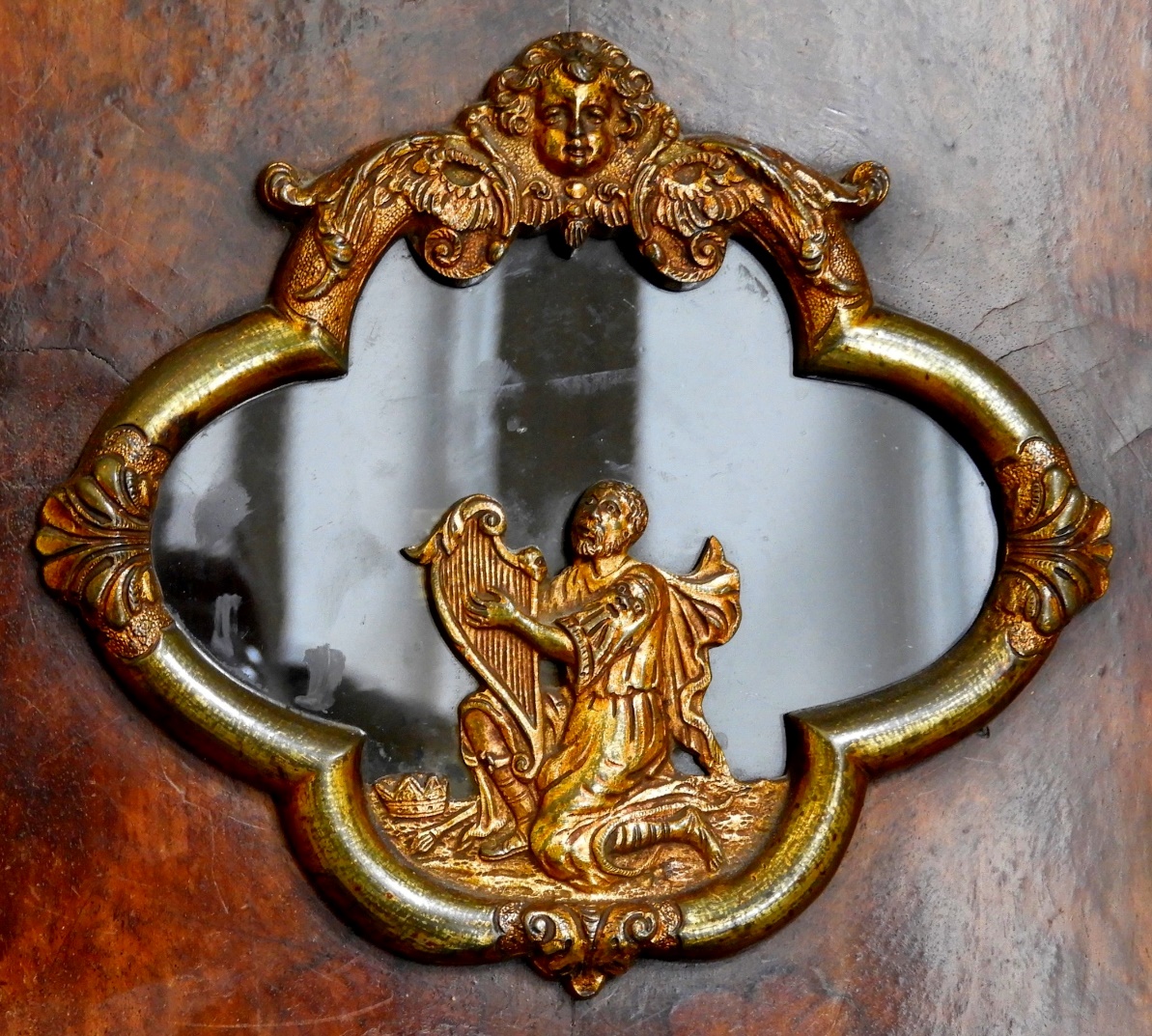 Samengesteld en toegelicht 
door FlierefluiterDrie taken van een Bard:

de traditie bewaren, 

de traditie leven,

de traditie doorgeven.
                                            (Iolo Morganwg)InhoudsopgaveInleidingVerhalen in versvorm:1 Boerke Naas, 						Guido GezelleLimburg2 Het slot Ensebroek.					Jos. Habets
3 Sint Gerlacus' put.					H. Welters.
4 De Sint Servaes put.					onbekende dichter
5 De Vuurman  						H. Welters
6 Het uitvinden van den almanak te Nederweert. 		H. Welters
7 De Wilde Jacht.					A. WehrensBrabant8 De Moord te Raamsdonk, 				onbekende dichter
9 De klokken van Sambeek,  				Bart van MeerGelderland10 De hooiplukkers van lochem.				Lambrecht van den Broek
11 Het gloeiende paard.					onbekende dichter12 Eleonora van Engeland.	 			A.C.W. Staring
13 Blauw Garrit.	 				B.W.A.E. baron Sloet tot Oldhuis
14 Wichard van Pont.	  				A.C.W. Staring
15 De heer van Culemborg.				Jacob van Lennep  
16 De heks ien de Betuw.		 			Bernard van Meurs  
17 Het varken van den Wildenborch.	  		Jan Isaac Brants 

Overijssel18 De vervloekte in het Groondeloze Meer.	  	Cato Elderink
19 Adders als geneesmiddel.	  			Cato Elderink
20 ’n Spookhazen.	   				Adriaan Buter
21 Het mirakel van Hellendoorn.		  		A. Ponsteen
22 De Zwarte Dood.	 				Catharina Elderink
23 Voorloop van een lijkwagen.	 			G. KuiperDrenthe24 De ballade van schipper Jans.	    			Roel Reyntjes
25 Rebekke van Schoonebeek.	  			Roel Reyntjes
26 Het hunnenbed te Borger.	  			Willem Seymour Mulder 

Groningen27 Het wapen van Veendam.	  			onbekende dichter 
28 De zustertoren van Oldehove.	   			Jelte Dijkstra
29 De Vremde vracht.	   				Jan Boer
30 De Zeemeermin.	 				Koos Schuur
31 Zeewiefkes.	   					Jan Boer

Friesland 32 De Oldeboorner torenmeters.	  			Waling Dijkstra  
33 De Rijstebrij.	   					onbekende dichter	
34 De twee logementhouders.	 			onbekende dichterHolland35 Pater Ellerts linde.	 				Willem Hofdijk
36 Het nachtveer.	 				Willem Hofdijk
37 De Nixenwel.						Willem Hofdijk

Utrecht38 De gesloten steen.					onbekende dichter
39 Het uitgebleekte geraamte.				onbekende dichter
40 De meermin van Muiden	 			onbekende dichter

Zeeland41 Het ronde putjen.	 				Hendrik Jan Schimmel
42 De gouverneur van Zeeland.	 			onbekende dichterVlaanderen43 Fiere Margaretha.	 				P. van Duyse
44 Het veen bij Zout-Leeuw.	 			J. Nolet de Brauwere van Steeland
45 Eerbied aen de graven.	 			L. Delgeur
46 De twee gezusters.	  				onbekende dichter
47 Lied van de Bende Pollet.	 			onbekende dichter48 Gespook bij Mook. 					Jack StoopFoto kaft:  
detail van een staande klok in het Fries Scheepvaartmuseum te Sneek.InleidingEen klein jaartje geleden vertelde in streekverhalen aan een groep dementerende bewoners van een Nijmeegs verpleeghuis. Ik begon met de ‘koortsboom van Overasselt’ en vertelde daarna enkele sagen over de Mookerheide. Toen ik klaar was vroeg een vrouw uit het publiek of ik ook het verhaal van Boerke Naas kende. Ik antwoordde haar dat ik dat verhaal niet kende en vroeg of ze het wilde vertellen. Dat wilde ze wel en vervolgens zei ze uit haar hoofd een gedicht van 80 regels op waarin vertelt wordt hoe een boer genaamd Naas een struikrover te slim af is. Superknap, ik ben (nog) niet aan het dementeren maar doe het haar desondanks niet na!Thuisgekomen ben ik gaan googelen en zo kwam ik er achter dat Boerke Naas een verhalend gedicht van Guido Gezelle is èn dat er nog veel meer verhalende gedichten bestaan. Ik ben op internet gaan zoeken (www.dbnl.nl) en heb mijn collectie boeken met Nederlandse en Vlaamse streekverhalen er op nageslagen (vooral de series onder redactie van Tjaard W.R. de Haan en van Jacques R.W. Sinninghe) en heb zo tientallen prachtige gedichten gevonden die, in versvorm, een volksverhaal vertellen. En toen ontstond het idee voor deze bundel. Ik treed regelmatig op als verhalenverteller en mijn repertoire bestaat vooral uit Europese volksverhalen, sagen, legenden, mythen en sprookjes. Dit is enerzijds omdat ik zelf een groot liefhebber van deze verhalen ben en anderzijds omdat ik het leuk vind om dit stukje van ons cultuurgoed te bewaren en door te geven. Ook de volksverhalen in versvorm wil ik graag delen met andere liefhebbers; niet door ze voor te dragen, maar door ze in deze bundel, De Bard vertelt…,  beschikbaar te stellen. In deze bundel staan 48 verhalende gedichten, volksverhalen in versvorm, uit Nederland en Vlaanderen per provincie bij elkaar. Het zijn verhalen over heiligen, ridders en rovers; over zeemeerminnen, heksen, spoken en geesten; over moorden, krijgslisten en rechtszaken; over de liefde en de dood. Sommige gedichten vertellen een legende, andere een sage, een anekdote of een sprookje. Samen geven ze de rijke diversiteit van volksverhalen in Nederland en Vlaanderen weer.

De meeste gedichten in deze bundel zijn geschreven in de vorm van een (Engelse) ballade; dat is een veelgebruikte vorm om verhalen in een gedicht of lied te verwerken. Maar er worden ook verschillende andere versvormen gebruikt. Een groot deel van de verhalende gedichten zijn geschreven door ‘echte’ dichters en zijn van ‘literaire kwaliteit’ en een kleiner deel is geschreven door ‘hobbydichters’ en zijn meer ‘volks’ van karakter. Veel gedichten zijn in het Nederlands, maar andere in een Gronings, Overijssels of Gelders dialekt. De meeste zijn geschreven in de 19e en 20e eeuw, maar het laatste gedicht, Gespook bij Mook, komt uit de 21 eeuw en is vorig jaar door mij geschreven. Zo geven de gedichten in De Bard vertelt… niet alleen de thematische variatie van volksverhalen weer, maar ook de rijkdom van vorm en taal in de Nederlandse en Vlaamse epische dichtkunst. Ik wens u veel leesplezier !!!Flierefluiter
januari 20201 Boerke NaasWie heeft er ooit het lied gehoord,
het lied van Boerke Naas?
't en had, 't is waar, geen leeuwenhert,
maar toch, 't en was geen dwaas.

Boer Naas die was twee runders gaan
verkopen naar de steê
en bracht, als hij naar huis toe kwam,
zeshonderd franken meê.

Boer Naas, die maar een boer en was,
nochtans was scherp van zin,
hij ging en kocht een zevenschot,
en stak daar kogels in.

Alzo kwam Naas, met stapkes licht,
en met de beurze zwaar;
en in mijn bedde waar!"

Al met een keer, wat hoort boer Naas,
juist bracht hem in de tronk?
Daar roert er wat, daar loert er wat:
't docht Naasken dat 't verzonk!

En, eer dat 't ventjen asem kreeg,
zodanig was 't ontsteld,
daar grijpen Naas twee vuisten vast,
en 't ligt daar, neêrgeveld.

't En hoorde noch 't en zag bijkan,
't en voelde bijkans niet,
tenzij dat 't een pistole zag,
en zeggen hoorde: "...Ik schiet!"

"Ik schiet, zo gij, op staande voet,
niet al uw geld en geeft;
en g' hebt, van zo gij roert, mijn man,
uw laatste dag geleefd!"

Boer Naas, die alle dagen vijf
zes kruisgebeden bad,
om lang te mogen leven, peinst
hoe hij in de nesten zat!

"Wat zal ze zeggen," krees boer Naas,
"wanneer ik huiswaarts keer?
Hij heeft het weêrom al verbuisd!
die zatlap, nog een keer!"

"Hoort hier, mijn vriend, believe 't u,
toog dat gij minzaam zijt,
och schiet een kogel door mijn hoed
en spaart mij 't vrouwverwijt!

"'k zal zeggen, als ik thuis geraak:
men heeft mijn geld geroofd,
en, letter scheelde 't , of ik had
een kogel door mijn hoofd!"

De dief, die meer van duiten hield
als van boer Naas zijn bloed,
schoot rap een kogel door en door
de kobbe van z'n hoed.

"Bedankt!" zei Naas, en greep zijn slip:
"schiet nog een door mijn kleed!"
De dief legt aan en Naasken houdt
zijn pitelerken g'reed.

"Schiet nog een door mijn broek," zei Naas,
toen peist mijn wijf, voorwaar,
als dat ik, bij mirakel, ben
ontsnapt aan 't lijfsgevaar."

De rover zegt: "Nu zal 't wel gaan,
waar is uw beurze, snel:
't en heb noch tijd noch kogels meer..."
Ik wel,", zegt Naas, "ik wel!"

Zijn zevenschot haalt Naas toen uit
en spreekt: "Is 't dat ge u niet,
in een-twee-drie, van hier en pakt,
gij galgendweil, ik schiet!

"Ik schiet, van als gij nader komt,
uw domme kop in gruis.
en, zo gij Naas nog roven wilt,
laat uw verstand niet thuis!"

En lopen dat die rover die,
de benen van zijn lijf,
zo snel dat 't onbeschrijflijk is,
hoe snel ook dat ik schrijf!

Hier stoppe ik. Dichte een ander nu
een voois op boerke Naas;
't is waar, 't en was geen leeuwenhert,
maar toch, 't en was niet dwaas!Guido Gezelle (1830 – 1899)Het verhaal over iemand die een struikrover te slim af is door hem zijn pistool te laten leegschieten komt in allerlei varianten in heen Nederland voor. De oudst bekende versie staat in de krant ‘Tydinghe uyt verscheyden Quartieren’ uit 1649. Het is waarschijnlijk een broodje aap verhaal.2 Het slot Ensebroek. ‘Auf dieser Stätte ruht ein Fluch.’ 
Fr. Leop. Graf zu Stolberg.Daar ginder waar de populierZich hoog verheft in 't broek,Daar lag weleer in pronk en zwierHet heerlijk Ensebroek.Dit oude, gothisch burgkasteelMet vijvers rond omkneld,Met trotsche torens en kanteelWerd wijd en zijd vermeld.Niet door de deugden van zijn heer,Niet door zijn edel hart;Zijn gade was wel vroom en teerMaar hij was streng en hard.Daar ginds, waar gij het muurstuk ziet,In d' engen torentrans,Vlocht haar het bange zielsverdrietDen bittren doodenkrans.Hij echter braste zonder schroomVoor duivel of voor hel;En gaf zijn driften vollen toomBij wijn en minnespel. -Eens trok een oude lieremanDoor Oilder heen en weer;Hij was een grijs, versleten man,Zoo zwak en. zoo vol zeer. ‘Och!’ zuchtte hij, ‘waar zal het heen,Ik ben zoo oud van dag,De kracht begeeft mijn stem en leên,En vind slechts wee en ach!Toen nog mijn luit zoo stram niet klonk,Was alles naar de kunst,Toen ik voor jaren lustig zong,Was ik in ieders gunst.Maar nu ik oud en krachteloosDoor stad en dorpen dwaal,Nu zijn mijn snaren mat en voos,Mijn zangen dof en schraal!’Zoo trok hij kuchend hijgend voort,Tot in de groene laan,En bleef voor de opgetrokken poortVan 't statig burchtslot staan.Grijpt dan zijn luit en tokkelt weerHet oude snarenspel,En zingt der slotvoogdes ter eerEen lied, als ooit zoo wel.Hij speelt zijn lied en wil nu voort,Maar uit haar rustsaletWerpt hem mevrouw, die 't had gehoord,Een zilveren plaket. Dit zag de jonker, barsch en stout,Die naar de drijfjacht wou: ‘Waarheen, gij schurk, die u verstoutTe nadren tot mijn vrouw?Zeg op, zeg op, wat deedt gij hier?Wat deedt gij bij mijn slot?Ga, dienaar, breng hem met zijn lierOmlaag, in 't enge kot.Daar speel hij voor den uil zijn liedMaar niet meer voor mijn vrouw,Daar onder deert hem 't onweer niet,En regen niet of kou.’ -De jonker sprak. De dienaar neeg,Als hij, zoo norsch van hart,En sleurt den grijs naar 't hol omleeg,Zoo vunzig, klam en zwart.Daar zat de grijsaard dag aan dag,Tot vrijheid was geen kans; -Hij hoort des jonkers wild gelach,En 't razen van den dans.Hij hoort het snerpen van de bas,Het scheltren der trompet,Het rinklen van bokaal en glas,Bij 't dartel nachtbanket.Hij hoort der knechten vuilen klap,Hun vloek- en lastertaal,Hij hoort der meiden boos gesnapEn 't woelen in de zaal.Toen strekt de grijs zijn handen uitEn stiert zijn blik tot God,En spreekt zoo plechtig en zoo luidZijn banvloek over 't slot:‘Wee hem! die d' armen man versloot,Wee, die zijn God veracht,Hij zij vervloekt tot in zijn dood,En in zijn nageslacht!En wee dit huis! En wee den beul,Die mij aan kluisters lei,Dat zijn kasteel van zuil tot zuilVerga tot puin en klei!De wreedaard leve zonder schrikVoor oordeel of voor God,En dan, verga zoo arm als ik,In dit vervaarlijk kot!’De grijsaard sprak zijn laatsten nood,En 't vloekwoord werd verhoord....Men vond den lierman 's morgens dood,Maar 't monster braste voort.Hij drijft zijn dagen los en blij,En stapelt fout op fout;En schakelt zonden rij op rij,Zoo roekloos en zoo stout.De nacht vervliegt in feestgelagBij spel en dans en wijn,Langs heide en plas verslijt de dagTer jacht op haas en zwijn.En wee der maagd, die ver van huisDaar hoedde 't grazend vee,Bij hoorngeschal en jachtgedruisSleept hij de bange mee.En wee den landman, die daar klaagt,Wen met zijn dollen sleep De jonker door den akker jaagt,Want hem wacht stok en zweep.Dat pest of duurt’ heersche in de streek,'t Zij feest in Godes kerk,Dat kloosterstift den banvloek spreek’,De heer blijft bij zijn werk.Dan eindlijk is 't genoeg gespotMet God en zijn geboôn,Want spoedig komt de wraak van God,Naar werken krijgt hij loon!Zijn slot valt in, van brok tot brok;En ieder dag en uurNeemt ook een lei of steen of blokVan toren en van muur.Elk jaar neemt eenen pachthof mee,Het erfgoed wordt verkleind;Elk jaar brengt ook nieuw ach en weeEn de erfheer is aan 't eind.Hij trekt nu in het aaklig kot,Waar eens de lierman zat,Want hem bleef van zijn ridderslotGeen schuiloord meer dan dat.Eens op een nacht dreef hij daar 't spelNog erger dan weleer;Toen sprong de duivel uit de helVan afgunst in de weer,En sluipt in 't eenzaam slaapvertrekDoor 't enge muurgewricht,En pakt den jonker bij den nekEn wringt hem 't keelgat dicht;En sleept zijn ziel zoo zwart besmeurdMet spot naar 't eeuwig vuur;Zijn romp, door honden half verscheurd,Vond men in 't morgenuur.Daar ginder, waar die populierZijn weidschen lommer schiet,En waar eens 't burchtslot, hoog en fierTot aan de wolken stiet,Daar hoort de landman nog bij nacht,Wen 't stil is in de lucht,Als iemand, die er speelt en lachtEn iemand, die er zucht.Zoo luidt het overoud verhaalVan 't zondig Ensebroek,Dat met kasteel en ridderzaalDaar wegzonk door een vloek!Jos. Habets
(1829 – 1893)Limburg, Kelpen – Oler

Het slot Ensebroek is in 1779 verlaten en afgebroken. 3 Sint Gerlacus' put.In den avond van zijn leven,Der boetvaardigheid gewijd,Ligt op 't ziekenbed Gerlacus,Kalm en zacht, hoezeer hij lijdt.Hakend naar de jongste stonde,Die voleindt alle aardsche smart,Als in 't vaderland des hemelsGods bezit verzaadt het hart.Zuchtend nadert nu Rutgerus,IJvrig priester. Aan 't altaarBracht hij pas het heiligst offerVoor Gerlacus Gode daar.Ach! de zieke smacht zoo dorstig,Hevig is der koortse gloed: ‘Reik mij’, smeekt hij, ‘heer Rutgerus,Een teug waters, frisch en zoet.Laat mij van mijn bronput drinken,Lesch der koortse fellen brand,'k Zal den Alerbarmer prijzenVoor die weldaad zijner hand’.En Rutgerus, vol meedoogen,Spoedt zich naar de reine wel,Boordvol vult hij 't aarden kruikjen,En keert tot Gerlacus' cel.Dankend zet de vrome lijder't Kruikjen aan zijn dorst'gen mond;Even mocht hij daaraan proeven,En hij wendt het af terstond.‘Water wil ik, o Rutgerus,Water, uit de heldre bron,Drank, die nu reeds veertien jarenAllerbest mij laven kon’ - ‘Broeder, 'k gaf u immers waterUit den put door u gevraagd;Maar ik wil nog eens gaan scheppen,Wijl het u aldus behaagt.’Andermaal zet hij het kruikjenAan Gerlacus' dorst'gen mond,Die het vocht nogmaals verwijdert,Daar hij 't kostbren wijn bevond.Want de hemelsche VergelderHad een wonder meer volbracht,Hij bewees aan d' eedlen boetlingEn Zijn goedheid èn Zijn macht.Toen ook nu ten derden maleHeer Rutgerus bracht den wijn,Riep Gerlacus: ‘'s Heeren willeMoet altoos geprezen zijn!’Aan de koortsontvlamde lippenZet hij nu het hemelsch nat,En genoot met dankbaar harte,Wat hem God geschonken had.O, nu voelt hij zich herleven,Zoo gelaafd door hemeldrank;Bevend vouwt hij zijne handen,En hij stort dees inn’gen dank:‘'k Dank U, lieve Heer, van harte,Die mij zoo genadig zijt,Dat Gij mij met 's hemels voorsmaakOp mijn sterfbed hebt verblijd!'k Weiger niet den wijn te drinken,Door mijns Scheppers hand bereid!Moog' die wijn mij dronken makenVan Zijn liefde in eeuwigheid!’H. Welters.
(1839 – 1887)Limburg, Houthem Sint Gerlach was een ridder die na het overlijden van zijn vrouw koos voor een leven als kluizenaar met boetedoening. Hij woonde in een holle eik en werd bij leven door zowel het gewone volk als de hoge adel geëerd als een vroom en wijs man. Bij zijn dood in 1165 of 1166 veranderde het water van de nabije bron tot drie keer toe in wijn.4 De Sint Servaes putOns heeren in de vierde graad,
Servatius, bisschop van maastricht,
heeft op zijn reis naar Tongeren
een wonder in ons dorp verricht.De rogge dorde op het veld
en in het ven verdroogde ’t riet,
de ossen dorsten in ’t moeras
want regen, - regen viel er niet.Servatius kwam, - hij zag hun nood,
en stak zijn eikenhouten stok
diep in het glinstrend heidezand;
een bron sprong uit den heuvel op.Al ligt nu pulverende stof
wit in de bedding van de beek,Het putteken van Sint Servaes
geeft water aan de heele streek. Onbekende dichter Limburg, Maastricht

De gedicht verwijst naar een legende uit de Elzas waar Servaes een bron zou hebben laten ontspringen. Later is het verhaal verplaatst naar de Servaes put in Maastricht die in 1496 is aangelegd.5 De VuurmanVan Arcen naar Velden trekt ’s nachts om twaalf uur
een man, die, een hiplicht gelijk, straalt van vuur.En als hij dus ronddwaalt, verneemt men gesteen.
Hij jammert: ‘Waar leg ik den gloeienden steen? ‘Laat stil hem voorbijgaan of ’t gaat u niet goed,
want reeds meer dan een ondervond zijne woed.Eens zei hem een snaak: ‘Maar leg hen dan weer
waar gij hem ten onrecht gehaald heb ter neer.’De vuurman, zoo rap als het weerlicht nu schoot
ineens op hem aan, werd klein nu, dan groot.Gelukkig had d’ ander drie kruisen gemaakt,
zoo niet ware hij om het leven geraakt.H. Welters.
(1839 – 1887)Limburg, Arcen 

Vuurmannen komen veel voor in de Nederlandse volksverhalen. Vaak gaat het hierbij om valse landmeters, mensen die grensstenen in hun voordeel verlegd hebben of moordenaars die na hun dood moeten boeten voor hun misdaden.6 Het uitvinden van den almanak te Nederweert.Ein eeder weit et'good als det den AlmanakEr neet te missen is en wóónt in eeders zak,Bij errem en bij riek, bij gróót, zoö waal als klein,Dao ìs hè jaoren lank, jao eeuwen algemein.Mer hèt er onder ug wul emes óót gedacht,Weem det er os het éérst hèt op 't idéé gebracht.Dij eer dij kumtj os touw, dij kumtj aan Nèrewéért,Ofschóón men 't dikwiels hèt oèt aafgunst umgekéérdj.De alderéérste mins dè vreuger hij bestong,Dè waas ein deugdzaam man, dè gèr ter kérke gong,Hè kindje gein verdreet, wiel hè dééj, wij hè most,En hij won mèt zien vrouw verdekzeld good den kost,Het spek waas douw neet raar: gants Nèreweert waas bosVol vètte vèrrekus: dao ging hè mer op los;Hè haai aan niks gebrek, jao zellefs èvervlood,En 't kòòksel van zien vrouw waas veur'ne prins wul good.Hè waas ein ievrig man, ein werrekzame zéél,En ging den zomertied gestadig nao de Péél; Als dan oug wintjer kwaam, waas hè gaar neet verveèrd.Hè bleef dan mer zie piepke rouken bij den hèrd.Aldus aan niks gebrek en alles nao den wins,Zoo waas hè ummers jao ein zéér gelukkig mins.Mer dikwiels dacht hè nao, det hè vergèten kost,Wannéér het Zondaag waas en hè ter kerke most.Hè kwaam dan op 't gedacht te maken zeven pinEn als de zon opkwaam staak hè der einen inWat bòlen-turf vast, en als ze waoren opDan waas de Zondaag dao, en alle vreugd ten top.Dus wòrd den Almanak ontdekt door dit verstandj,Dè neet te missen is zoo min veur stad es landj;Mer 't doordje mennig jaor éér dit de aandacht trokEn éér hè waas pampier, in plaats van turrefblok,H. Welters.
(1839 – 1887)Limburg, Nederweert 
7 De Wilde JachtOp z’ne zwarte jeug weer de wille jeeger dees nach,
met z’n wil broed en gezelle hiej langs oppe jach.
En es maane en haore van de peerd hunne start
in de kruun van de buim of tek zeen verward,
dan daavert de sjtum van de pärdersj in ’t rond,
en krrraak! Sjloon de peerd buim en tek oppe gront.
Sjtil toch kinger, sprik zacht,
huört d’r neet dat gelach?
Dat is het gelach
van de wil jach,
God bewaar ons dees nach!De broed, wie de jeeger, geuf mit loshangend hoar
en fladd’rende mantel heure klepper de spoar;
ze lach en ze kichelt, ze joechelt, ze gilt
terwiel in heur voes ze den teugel vas hilt,
en springt met heur peerd z’op de panne van ’t daak
dan daavert het hoes en het schöddelt en kraak!
Sjtil toch kinger, sprik zacht,
huört d’r neet dat gelach?
Dat is het gelach
van de wil jach,
God bewaar ons dees nach!Zoi raos en zoi ros en zoi riedt hiël den nach,
de jeeger, de broed en de gansche wil jach
tot op ’t les alles wiek veur ’t leeg van den daag.
Met k:oppig verzet en getweerg en geklaag
verstreeke de kwoijgeiste zich weer in hun honk,
dat nemes nog ontdek hät in sjpleet of sjpelonk.
op noe kinger en kneg,
de wille jeeger is e’weg!
Noe iersj dank heum gebrach
de veur de wil jach
ons bewaard hät dees nach.A. Wehrens
(1871 – 1944)Limburg, 

De Wilde Jacht is een stoet geesten die ’s winters met stormweer op paarden door de lucht rijdt vergezeld door jachthonden. Dit thema komt uit de Germaanse mythologie waarin Odin met zijn gevolg jacht maakt op de wolf Fenrir. In latere tijden worden ook Sint Nicolaas en Sint Maarten als leiders van de Wilde Jacht beschouwd. De Wilde jacht komt in verhalen van alle Germaanse landen voor. 
8 De Moord te RaamsdonkKomt, vrienden, luistert naar mijn lied
van wat in Raamsdonk is geschied.
Daar woonden eens een man en vrouw
die waren malkander zeer getrouw.
De man dat was een grote sok 
die voor het minste geritsel schrok.
De vrouw dat was een grote tang
en voor het huwelijk heel niet bang.Die mensen nu hadden een beetje geld
waarop moordenaars waren gesteld.
En in het hartje van de nacht
toen lagen de moordenaars op wacht.
En toen men was naar bed gegaan
toen klommen ze door het sekreetraam.
Die vrouw die werd van bed gesleurd
en in de lengte doorgescheurd.De man die riep: ‘Och God, Och God-
ze maken on allemaal kapot!’
De moordenaars besmeerden ‘m
helemaal met petroleum.
Zij staken hem toen in brand
en maakten hem aldus van kant.
De jonge dochter, haast een bruid,
dreef in haar bloed de voordeur uit.De schout van Raamsdonk, lang niet mis,
die pakte ze bij hun verdommenis.
De zaak die kwam toen voor ’t gerecht
de moordenaars werden ter dood gezegd.
De rechter sprak: ‘Op ieders verlangen
zullen wij de moordenaars op gaan hangen.’
De moordenaars vonden het gans niet mals
toen de strop glee om hun hals!Ze kwamen bevend op ’t schavot
en smeekten: ‘beul, maak het toch kort!’
De beul die trok de trapkes weg
toen zuchtten de moordenaars: ‘Och kech…’
En nu vrienden, tot besluit
is dit beroerde mopske uit;
want wat er toen verder is geschied,
dat weet ik wel, maar ik zeg het niet.Van vieral, valdera, van vievaderom,
van via bom.Onbekende dichter Brabant, RaamsdonkEr zijn uit alle delen van Nederland allerlei verhalen en verzen bekend die over een al dan niet echt gebeurde moord of moorden gaan.9 De klokken van SambeekDaor was ens te Sambeek en brave pestoor,
die heuidde zien schupkes vol iever;
die bouwde en moi kerkske mit tore en koor,
en prekte,- hoe dukker hoe liever!En hoog ien de tore dor hing ie en klok,
die klepte over wei hin en akker;
as ’s mergens de kuster aan ’t hennepzeel trok,
heel Sambeek, jao, riep ze dan wakker.Mer iets toch,- mo’k zegge- was nie ien de haok:
de brave pestoor hej vergete
zien klukske te zeegne; - een pienlike zaok,
die ‘m zwaor op et hart het gezete.’t Was kerstnacht, toe ’t wonder geval is geschied;
gen noordwiend floot um et haontje,
de sterrekens lanchten zo hoog en zo wied,
’t was kerstnacht, en hel scheen ’t maontje.Mer heur, daor op ens, ien et hart van de nacht
begint et vervaorlik te wejje;
de sturmwiend huult wuust en mit raozende kracht
en wild gaot et haontje aon ’t drejje.Och, hoe de pestoor uut zien slumer verschrok!
Och, hoe ie zien hart vuulde ontstelle!
Nog gekker, daor got tien de tore de klok
an ’t leuie, an ’t kleppe, an ’t belle.Pestoor loert dur ’t venster… hoe bonst em et hart!
En raoi is, wa zien doar zien ooge?
En duvel, as ’t roet van de ketel zo zwart,
kumt hoog um de tore gevloge.Twee ogen as vuur kieken glurend ien ’t rond,
zien start laot ie krinklen en krulle,
en aoklig geschriesch klinkt zo hels uut zien mond
as of heel de hel ging an ’t brulle.Dan kruupt ie deur ’t galmgat en griept in zien bek
et klukske, en vliegt er mit hene;
hie draogt et langs de akkers hin op zienen nek
en toen is ie spoorloos verdwenen.Daor laog ien ’t Sambeekse veld en moeras,
daor wonden toen roeken en rave,-
de Lins heit et nou, en begroeid is ’t mit gras-
daor het ie et klukske begrave.En ieder kerstnacht, op slag van twelf uur,
al raoze ook stormige buje,
toch kumt daor de duvel, mit ooge van vuur,
et Sambeekse klukske luje.Bart van Meer (1907)Brabant, Sambeek
Een van de wonderlijke verhalen over kerkklokken10 De hooiplukkers van lochemWie ooit een tocht naar Lochem deen
om hooi er in te voeren,
vond daar een kleine troep gereed
tot spijt van alle boeren;
die plukt daar lustig vlok bij vlok
tot wintervoorraad voor de bok.Dat is een onbetwistbaar recht,
een recht van vroeger dagen,
en niemand, hij zij baas of knecht,
weerspreekt dat ooit door slagen;
de zweep is daar een argument
bij al de jongens onbekend.Men vindt in ’t grijs historieblad
ook de oorsprong van dat plukken:
‘is dat een Spanjaard ook die stad
behendig in wou rukken;
licht had Homerus hem verklaard
hoe het toeging in ’t Trojaanse paard.Drie wagens waren volgetast
met hooi, vervoerd door boeren
maar moesten nog een and’re last
de stadspoort binnenvoeren:
er lagen, in hun volle tooi,
soldaten onder ’t frisse hooi.Zij togen stil en statig voort
en de eerste valbrug over;
maar vonden tussen brug en poort
een afgerichte rover,
een knaap die lust in ‘t plukken had:
wellicht dat hij een bok bezat.Hij greep zoveel hij grijpen kon
en bleef maar vlijtig tasten:
wat schaadt èèn haring op een ton,
een vlokje op zulke lasten?
’t Verlies valt voor de boer niet zwaar,
hij heeft het hooi voor het maaien maar.Maar hemel! Hoe verstijft hem het bloed!
Daar hoort hij iets rinkinken,
daar voelt hij een gelaarsde voet
en ziet een sabel blinken;
en met de schrik op ’t bol gelaat
roept hij: ‘Op burgers! Op, verraad!’En eer men ‘t doel bereiken kan
met zoveel list beschoten
valt reeds de valbrug voor ’t gespan
en wordt de poort gesloten,
en al de burgers lachen luid
de warmbepakte Spanjaards uit.Zij kruipen uit hun broeiend bed,
bepoederd en bestoven;
maar het goede Lochem is gered
en ’t blijft: Oranje Boven!
De Spanjaards zoeken weer hun nest
maar laten ‘t hooi toch in de vest.Sinds is het dus reeds jaar en dag
een recht van oude tijden,
dat ied’re jongen plukken mag
wanneer hij hooi ziet rijden.
En gaat een boer het naar zijn zin
dan zegt hij: ‘Pluk maar op, 
er schuilt geen Spanjaard in.’Lambrecht van den Broek
(1805 – 1864)Gelderland, lochemIn 1590 proberen de Spaanse troepen de belegerde stad lochem binnen te dringen door hun soldaten in een hooiwagen te verstoppen. De list mislukt echter.11 Het gloeiende paardHet trotse paard, dromend van roem en eerGing briesend en brandend met zijn vracht teneer.Het verdween in den berg, belust op wraak.De molen moest branden dat was zijn taakFlitsend vlogen de vlammende wieken in het rond.De ramp was geschied, slechts as op de grondMoedige burgers verjaagden het beest van hun 'huus en heerd'.Zo verhaalt de sage van het gluujende peerd.Onbekende dichterGelderland, TerborgIn de Paasberg bij Terborg leeft een vurig spookpaard waar verschillende sagen over bestaan. In de versie waarover dit gedicht gaat zorgt het bokken van het paard dat de kar die het trekt in brand vliegt en uiteindelijk het paard zelf ook. 12 Eleonora van Engeland‘Steek vanen uit van iedren top,
gij burgstad aan de Waal!’
Reeds flonkert, langs uw heuvlenrij
de hoogtijdsmorgenstraal.Het waslicht in uw slotkapel,
met d’ochtenglans vereend,
blink’weergekaatst van de altaarpracht
op ’t grijze muurgesteent!Tooi’ frisse palm de ridderzaal
die Ceasars voetstap heugt!
Verkondig helder klokgeklep
uws graven bruiloftsvreugd!De schone Eleonora komt; 
aan Reinouds min verpand:
de koningsdochter, koningstelg,
de trots van Engeland!Zo klonk het en de stoet verscheen,
Oh burgstad, voor uw wal,
door ’t poortgewelf opwaarts, toog hij in.
Begroet van blij geschal.Het Valkhof juicht, de loverzaal
hernieuwt het wellekom
van grover feestklokgalmen dreunt
Sint Stevens heiligdom;En murmlend bauwt de slotkapel
het toongedrommel na
tot zegen volgt, aan ’t echtaltaar,
op ’t onherroeplijk ja.Nu draalt de jonglingschap niet meer!
Met schutterlijken pronk
verzelt hun schaar de erewijn,
des graven bruiloftsdronk.En achter hen, de burchtweg langs,
volgt tromgeraas en fluit:
ontelbaar krielt een kindse jeugd
met vlaggezwier vooruit.De gilde-os zet, in ’t woelig spoor
zijn lome waggeltrad.
Aan hoef en hoorn siert het goud
de huldedrift der stad.Der stad, die haars gebieders vreugd
als eigen vreugd geniet;
en de armoede ook, het paar ter eer,
geen laafnis derven liet.Feest was ’t in Reinouds hofzaal! Feest
was ’t onder schamel dak!
’t gejoel ging op, bij fakkelglans
toen ’t hemellicht ontbrak.Het zwerk, met nieuwe avondgloed
bepurperd door die schijn,
gaf Eleonora’s bruiloftspraal
te zien aan Maas en Rijn.En tweemaal kroonde ’t wisslend jaar
de onvergeetbre dag:
daar tweemaal in de moederschoot
een zoon van Gelder lag.En tienwerf spreidde een andre mei
’t herboren gras ten toon;
en Reinoud, vriend van Lodewijk,
droeg nu een trotser kroon:Als hertog zat hij in zijn burg,
om hem zijn grijze raad;
het peinzen in de strenge blik,
de rimpel op ’t gelaat.En zie, daar kwam de voorhof op
ter burcht waar Reinoud zat
een moeder kwam, wie te elker hand
een kind, een zoontje trad.Zij, die, met nieuwe blos gesierd,
van ’t bed der smart ontboeit,
versmaad werd door een wufte gaâ,
wiens hart van sluikmin gloeit.Ach, zij, op wie een lasterpijl
te schaamtloos was gewet:
als heelde ze onder ’t boesemkleed
een ongeneesbre smet.Zij kwam daar met haar telgenpaar
ter hoge raadszaal in,
de moeder! Schoner in haar smart!
’s lands eedle hertoging!Verward springt vorst en raadskring op
Eleonor houdt stand:
ze onttrekt, van spraakloos wee geschokt,
zich aan der kindren hand;Zij rukt het hullend sluierkleed
met fiere smaad in ’t oog,
ten ongevlekten boezem af,
die lastertaal beloog!Straks dekt verdubbeld floers haar weer
en de angst van ’t hart breekt uit
als nu haar bleekbestorven mond
ter godspraak zich ontsluit.‘Hoor’ spreekt zij, ‘wispelturig man
die mij zo wreed verstiet:
mijn woord tot u verkondigt straf!
’t is God die ’t mij gebiedt!Hoor, Gelder, met uw tweetal gaat
die naam, die stam voorbij,
wier voortduur hing aan ’t meerdertal
dat gij verwierpt! In mij!Hoor, Gelder, ’t snoer der liefde brak
uw trouwvergeetle hand:
dit kroost, bij huistwist opgewiegd,
scheurt eens de broederband!In dubble heerschaar staat het volk
naast hen ten strijd onteend;
en ’t jammer, dat al ’t land vervult
gaart vloek op uw gebeent!’Zo dreigt gods roe! Maar gij, ons bloed,
bidt met ons! Bidt genaa!
Aan het smeken van uw onschuld hangt
dat zij meedogend sla.Hier zweeg ze, en ging. De hertog vloeit
het doodzweet van ’t gezicht,
en siddrend buigt zijn knie voor hem
die slaaf en koning richt.A.C.W. Staring
(1767 – 1840)
Gelderland, Nijmegen
Eleonora van Engeland was de tweede vrouw van graaf en later hertog Reinoud van Gelre. Ze kregen samen twee zonen maar hadden een slecht huwelijk. Boze tongen beweerden dat Eleonora melaats was en om dat te ontkrachten ontblootte ze haar bovenlichaam tijdens een bijeenkomst van het hof. Hierbij voorspelde ze dat het geslacht van Gelre met de dood van haar man en zoons zou uitsterven. En dat klopte.13 Blauw GarritKorts bleef nog een stootkar, met plaggen belaan,
op heldren dag in het heidespoor staan;
want Garrit belette het trekken van ’t paard,
hij zat op de plaggen en had zich verzwaard;
lang was al het luiden van middag gehoord,
het hongert den boer maar de kar wil niet voort.
Eerst ’s avonds sprong Garrit met schaatrend gelach
weer af van de plaggen, eer ’t boertje hem zag:
die kreeg tot vergoeding van ’t hongrige lijf
den spot van de buurt en ’t gebrom van zijn wijf.B.W.A.E. baron Sloet tot Oldhuis
(1807 – 1884)Gelderland, VoorstBlauwe Gerrit is een Veluwse plaaggeest die mensen en karren bespringt en zich dan zwaar maakt. Hij ziet er uit als een blauw lichtje met rode ogen.14 Wichard van PontVerschrikking heerschte in Zutphens muur;
De bleeke burgerschaar
Lag, weenend bij de priestren zang,
Voor Walburgs kerkaltaar.

,,Ach, Heiligste, zoo vast betrouwd!
Met zoo veel danks vereerd!
Wat misdrijf heeft uw waakzaam oog
Dus van uw volk gekeerd?

Waar doolde 't, toen onze eêlste jeugd,
Tot 's Nabuurs hulp gesneld,
Een prooi van 't gruwzaamst Monster werd, 
In Ponthis bloedig veld?

Al strijdt de Drakenmuil met vuur;
Zijn klaauw met tijgerkracht;
Uw enkle wil, en 't helsche Dier
Was, als een lam, geslagt!''

Zoo kermt de schaar; zoo jammert zij, 
O Wichard, die gij mint!
De jeugdige Erv' van 't Zutphensch land,
Graaf Hermans dierbaar Kind.

Zij ligt... neen, zwakke citer, zwijg
Hoe zij daar biddend lag!
Neen, zwijg, hoe Margareta's oog
Door englentranen zag!

Door tranen, die haars minnaars ziel
Van 't lieflijk aanschijn dronk;
Daar, om hem, volk en heiligdom
In schemernacht verzonk.

Nog wanklend, siddrend van den gloed
Die hem in 't harte voer,
Beklom hij 't outer; zag op haar;
En vatte 't kruis, en zwoer:

,,De Hemel wil 't, ik zal 't bestaan!
Geen slaap, die mij verkwikk',
Tot Ponthis Vloek mijn arm beproeft;
En 't Schrikdier sneeft, of ik!''

De Brave zwoer 't, en rent van daar,
Wijl 't nuchter veld nog douwt,
En rust niet, tot het volgend licht
Den grooten kamp aanschouwt.

,,Voor God en Haar'' is al 't gebed;
Met springt hij stout van 't ros;
't Vizier gaat digt, het slagzwaard uit,
De held op 't monster los. 

Hij nadert, door een' eik gedekt,
Waaraan zijn vijand ligt;
Langs stapels van verplet gebeent;
En stuift hem voor 't gezigt.

Geduchte strijd! gewaagde kans!
Daar klaauw, en tand, en vuur...
Daar 't Vloekdier dubble wapens voegt
Bij dubbele kracht ten stuur!

Vergeefs dat Wichards ridderkling
De vaart des bliksems tart;
Geen zwaerd, of 't stuit van schelpen op,
In 's afgronds poel gehard!

Geen scheidt er van den kronkelstaart
De giftvlijm, tuk op moord;
Terwijl hij, 't harnas doorgedrild,
Tot diep in 't leven boort!

,,Zwicht Wichard!'' neen! hij grijpt den dolk,
Zijn ongekenden schat,
Die 't al, waaraan de zege hangt,
Naar 's noodlots eisch, bevat:

Een scherp, dat driereis negenmaal
Vererfde in d' eigen stam;
Dat, nooit het regt ten smaad misbruikt,
Van neef op neven kwam;

Dat Gelder zwaaide, in Varus slag,
En, bij den Lippevliet,
Gestruikeld aan der Bruktren spits,
Het nakroost overliet. 

Hij grijp dat scherp! Het ijzer dringt
Tot 's vijands ingewand!
Daar spert het Dier zijn kaken op,
Van felle smart vermand!

Het schreeuwt, terwijl in 's Ridders hart
Eene eerste ontzetting rijst;
Het schreeuwt, en 't is een menschenstem,
Die uit zijn gorgel krijscht!

Hoort: ,, Gelder!'' schreeuwt het ,,Gelder!'' hoort,
De heuvlen galmen 't rond;
't Huilt ,,Gelder! Gelder!'' boven 't zwerk;
't Bromt ,,Gelder!'' door den grond.

Zoo spilt de Plaag haar kracht; zij stort;
Zij knakt den eikenstam;
En 't Helspook, dat den romp verlaat,
Keert weêr van waar het kwam.

Doch Wichard zingt geen zegezang!
Zijn palm behoort der min!
Hij slaat het spoor ter naaste burg
Bescheiden zwijgend in.

Ga! edel Krijger! brand een gift
Verraadlijk in uw wond;
De hemel hoort het smeekgebed,
Uit der verlosten mond!

Gewis, gij leeft, gij bouwt uw Stad,
Van Wije en Niers gedrenkt;
Hier, waar zij 's Monsters lesten kreet,
Uws Stamheers Naam, gedenkt!

Een Naam, die ook mijn vaderland
Aan 't vorstelijk voorhoofd blinkt!
Een Gelder, dat, na duizend jaar,
Nog over de aarde klinkt!A.C.W. Staring
(1767 – 1840)
Gelderland, ZutphenWichard is de zoon van de heer van Pont en hij reist naar Hameland bij Zutphen om de hand van Margareta te vragen. Om zijn moed te tonen moet hij een draak verslaan die onder een mispelboom leeft. Dit doet Wichard met zijn dolk die al 27 generaties in de familie is. De laatste woorden van de stervende draak zijn ‘gelre, gelre’. Als Wichard en margareta later een kasteel laten bouwen noemen ze de plek waar dit staat Gelre en ze nemen de bloemen van de mispelboom als symbool op hun wapenschild. Het woord ‘gelre’ en de bloemen zijn tot op heden terug te vinden in de naam Gelderland en het wapen van deze provincie.15 De heer van CulemborgEen Culemborgs heer kwam gereden met spoed:
geen paard aan de Lek als het zijne zo goed;
Geen wapenen droeg hij dan ’t heupzwaard alleen:
en zonder gevolg kwam hij voorwaarts gereên.
Ze trouw aan zijn liefste, zo kloek in ’t geweer
was nimmer een ridder als Culemborgs heer.Hem stuitte geen hoogte, geen dreigend moeras:
en vond hij geen brug, hij zwom over de plas,-
maar toch, toen hij afsteeg aan het Benthems kasteel
daar vond hij de bruid reeds gedost in ’t fluweel:
een lafbek in ’t minnen, een knaap zonder eer,
verloofd aan de liefste van Culemborgs heer.Het Benthems kasteel kwam hij binnengetreên
en vond er verwanten en speelnoots bijeen.
De vader der bruid sloeg de hand aan het gevest
en sprak (want de bruigom hield zwijgen het best):
‘Zeg, brengt gij hier krijg en verschijnt ge in ’t geweer?
Of komt ge als speelnoot, o Culemborgs heer?‘Lang vrijde ik uw dochter, ‘k heb vrucht’loos gehoopt:
zwelt liefde als een duinwel, een duinwel verloopt.
En nu kom ik hier en mijn hart is weer vrij:
Eèn dans wil ik leiden, eèn beker voor mij.
Uw dochter mag schoon zijn; ik ken er wel meer
die graag zouden huwen aan Culemborgs heer.’De bruid schonk de kroes in en kuste de rand;
hij leegde de kelk en zag neder: zij zuchtte en zag op:
een lachje op de lippen, en de ogen een drop:
hij nam (spijt de moeder) haar handje zo teer
nu èèns in de rondte, sprak Culemborgs heer.Zo minzaam een blik, een gestalte zo stout
was nimmer in feestzaal noch leger aanschouwd.
De moeder keek spijtig, de vader verstoord:
de bruigom stond suf, maar hij sprak niet een woord.
De speelnootjens lispten: het voegde veel meer
dat nichtjen de bruid waar van Culemborgs heer.Een drukje in de hand en een woord in het oor,
zij naakten de zaaldeur, de klepper stond voor.
Toen zwaaide hij ’t meisje gezwind op het ros,
sprong zelf in de zadel en draafde in het bos:
mij ’t bruidjen, gereden door heide en door meer.
‘Wie ‘t lust mag ons volgen.’, riep Culemborgs heer.Toen stegen de Benthems en Gemens te paard
en volgden het bruidjen met lans en met zwaard,
men joeg en men rende door heide en woud,
maar nooit werd de bruid meer te Benthem aanschouwd:
zo koen in zijn liefde en zo kloek in ’t geweer
was nimmer een ridder als Culemborgs heer.Jacob van Lennep  
(1802 – 1868)
Gelderland, CulemborgHoe Johan van Culemborg in 1415 de bruid van zijn zwager schaakt.
16 De heks ien de Betuw’t Is heel gauw gezeid, dat er gen heksen bestaon;
maor  ‘et bewiezen- da het nog niemand gedaon.
Ik veur mien dan geleuf er ‘et miene van;
en knap is de man die uut mien heufd praoten kan
wat ik eiges beleefd heb ien mien vaoders stal:
‘Was ien ’t jaor zes - ’n hele tied gelejen is ’t al- 
‘k was toen nog maor ‘en dreumes van ‘en maond of drie,
dus beleefd he’k wel, maor gezien he’k ‘et nie;
maor laoter duzend maol geheurd uut vaoders mond.
Vaoder was ’n mins die ‘r wermkes bijzat, maor ie stond
wa stief op zien stuk: en da’s de rejen naor ik gis
waorum dat ie nooit karkmeister geworden is.
Kwaoje tongen meugen hum as gierig blamieren,
maor op leugens het hum niemand kunnen trapieren;
daor was ie, za’k maor zeggen, ook veuls te fien veur
want ielke aovond las ie de Vier Uytersten deur.Nou dan, mien vaoder had toen zeuven peerd op stal
jong en springlevend, ze mankierden niemendal;
ze waoren groot, breed en zwaor; met zwierige bocht
dreiden ze op hun zwaonehals den kop ien de locht;
twee waoren pikzwart, twee krietwit met grieze vlukskes
twee kastanjebruun, een vosbles met witte zukskes:
schoner dieren hadden er ien ’t derp nooit gelopen
en ’n monarch alleen was ien staot um ze te kopen.Ens, ien Jannewaorie, sloeg de hond ieslik aon…
vaoder geet naor buten en bij ’t schiensel der maon
ziet ie veur ‘et hek ‘en oud kromgebogen wief
met ‘en zwarte kapmantel um ’t maogere lief.
‘Boer! (riep ze met ‘en stem as ‘en katuul zo scherp)
Gij bint de riekste en ik de ermste hier in ’t derp:
overdag durf ik uut schaomte nie te gaon vraogen
went ik bin ‘en huuserme en ach diep te beklaoge.
Met ene rieksdaolder, boer, helpte mien erdeur:
gef em, en God geft over oew peerd de zegen daorveur’.

‘Bende gek, wief! Scheerde oe weg, vort uut mien gezicht!’
riep vaoder, en klets, smeet ie de deur achter zichdicht.
En…heel ‘et veurhuus daoverde van alle kant…
en…’en spiegel viel zonder breken van de wand…
Was da schrikkes! Nie pluus! Duvelspul of veurteiken,
‘k geleuf ’t graog da de knechts vaoder zaogen verbleiken.
Allemaol nog niks, maor ien ’t hartje van de nacht
(vaoder kos nie slaopen, de knechts hielden de wacht)
Heuren ze opens ien de stal ‘en meer dan hels leven:
de zeuven peerd stoengen te trillen en de beven:
ze stampten met de hoeven zo hard op de grond
dat ‘et vuur uut de stenen weerlichtte ien ’t rond.
Jao, vaoder zei me –en daorum zal ‘et wel zo wezen-
je kos bij da licht wel Vier Uytersten lezen.
De peerd sloegen alles kort en klein, hout en steen
vloog ien stukken lienks en rechts, rechts en lienks deureen.
De koeien bulkten en al de kiepen kaokelden
’t was of de duvels ien den stal tabernaokelden.
De knechts waoren kapot en vaoder was perpleks
‘Da’s de vluuk al’, zei ie, ‘van da vrouwmins, die heks!’De volgende dag sprak ie daorover den pastoor,
maor, da kun je denken, die was doof aon dat oor,
die lachte ermee en wou ‘r niks niemandal van weten.
‘Oew peerd’, zei ie, ‘hebben te veul haover gevreten,
zin te dartel en kommen te weinig van stal,
hebben gevochten – da’s ‘en natuurlik geval.
Wat nou da daoveren en die spiegel aongeet
da kwiem umdaje toen de deur te hard dicht smeet.
ge bint bijgeleuvig man! Bang veur ’n malligheid,
oew verbeilding fopt oe, ‘k heb oe dukkels gezeid
nie meer te lezen ien de Vier Uytersten; da boek
is de pest veur ou, daorum gooi ‘et ien ‘en hoek.
’t Was fiener gewest, as ge ‘en aolmoes had gegeven
aon ’t erme mins. Moar gierig waorde heel oew leven.
En dan hedde da mins niet alleen weggejaogd
Maor ge houdt haor veur’n heks –da’s God geklaogd!
Wil ‘k oe is wa zeggen vriend, profeet bin ik niet,
maor as ge oe nie verbetert dan zal te rechter tied
de Man hier boven ou ien al ouw peerd kastijen.
Zo’n geducht repplement kos vaoder nie goed lijen,
hie maokte retchsumkeert en goeng met ’n kwaojen kop
naor Peter, ien de wandeleing genuumt ‘De Mop’.Die Peter nou was o zo’n wonderbaorlik man:
van pestuur was ie klein, van leeftied boven jan,
heel allenig woonde ie ien ‘en klein smerig huus,
kwam ien gen harberg, maor ook ien gen kark of kluus;
um ’t lief had ie ’n kapotjas zo vol gaoten hangen
da zes katten gen èèn muus ien konden vangen.
‘vrouwvolk (wat ik weet da he’k maor van heuren zeggen)
kwam stil bij hum um zich de kaort te laoten leggen,
of liet hun over den amoer correspondieren;
de manslui goengen zien duvelskunst consultieren.
Van duvel gespoken, men vertelde ’t veur vast,
dat ie op karstmis ens met hum het gesmousjast.
Best meuglik ook, da dit uut den duum is gezogen,
maor dat ie wondre dingen dee is nie gelogen:
as, beveurbeild, melk van de kwaoje hand geraokt
blauw wier, of er gen kees van kon worden gemaokt,
as’n koei de zwaoluwenscheut had, of wa’t mocht wezen,
da kon de kerl allemaol mit zien wil genezen.
Veur de kwaolen van ’t peerd vond men nie ziens gelieken:
was ’t overkoot, dan hoefde ie maor driemaol te strieken
en zuutje: te smuuspelen:
‘Ge zult nie verzweren,
verlammen of verteren,
ien de naam des Heren.’
En klaor was kees. Hie liet soms ‘en peerd, paf!, stilstaon,
al was ‘et ook meer dan ‘en uur van hum vandaon.
Ens het ie – maor men kan de praotjes nie vertrouwen-
een heel regiment huzaoren staonde gehouwen.Naor dien Peter, ien de wandeling genuumd ‘De Mop’
goeng vaoder op hellichte dag met kwaoje kop;
was ie nie kwaod gewest, had ie ‘t nie durven waogen
maor was dan ’s aovend gegaon dan gen minsen ’t zaogen.
Toen ie hum nou heel de historie had verteld
zei peter: ‘Boer, oew peerd worden deur ’n heks gekweld.
Geleuft pastoor da nie –‘et kumt omda de man,
onder ons gezeid, gen heksen verdrieven kan.
‘k wou, boer, dat ik ook mien privelezie nie had,
went, al verdien ‘k daormee ‘en rieksdaolder of twee,
ien de nacht mot ‘k er genoeg temtaosie um lijen’.
Toen, zei vaoder, begos de kerl bitter te schreien.

Um kort te gaon: opeter kwiem te aovend ien ons huus
vroeg zoerkool met spek en spekpannekoek ienkluus,
en toe ie gegeten had zo veul als ie maor kos:
‘Allo boer’, zei ie, ‘nou bin ‘k klaor en gao ‘r op los,
 hier he’k én naold waor ‘en doodshemd mee is gemaokt
en waormee de kop van ‘en weerwolf is aongeraokt.
Die naold steek ik hier ien den balk, zieje wel, best,
het oof, zieje wel, he’k gericht van oost naor West.
Hier he’k zeuven haoverkorrels, veur elk peerd een,
die gooi ik kruusling, zieje wel, wieps, deur mien been.’
Nou zal ik wa zeggen en gij mot nou goed zwiegen,
dan zulde de heks deur ’t oog van de naold zien vliegen.
Dus houd oe doodstil, heur, en laot mien maor begaon.
Peter smuuspelde iets, da vaoder nie kos verstaon,
liep as ‘en dolle mins de stal driemaol rond,
spalkte zien ogen en vertrok aokelig zien mond,
zwaoide met zien ermen ien de locht hot en haor
en liet toen ‘en schrauw as ‘en pauw: ‘Hiep, hiep en klaor!’.
Verrechtig, daor vloog de heks deur het oog van de naold!
En – vaoder het ‘et mien wel duzendmaol verhaold- 
’t was het eigenste wief dat ie ien de maoneschien
met de zwarte kapmantel veur ’t hek had gezien.Hoe nou ‘en mind deur ‘et oog van ‘en naold kan vliegen,
kiek, daor he’k nooit ‘en goed begriep van kunnen kriegen.
Maori en de wereld zin veul dingen, zeg ‘k altied,
die toch maor bestaon, al begriepen we ze niet.
Nem beveurbeild de tillegraof, wie kan ’t verklaoren?
daor vliegt ‘et nie deur ’n naold maor deur iezeren gaoren.
Veur mien is ‘t ‘en daodzaok dat er heksen besaon.
Vraogde nou: hoe is ý verder met de peerd gegaon?
Dan zeg ‘k: goer er mee gegaon, zeer goed, opperbest,
went zo’n spektaokel is er sinds nie meer gewest.
Vraogde nou: gefde dus den pastoor ongeliek?
Dan zeg ‘k: ’t is twiefelachtig went eigenlik, kiek,
’t is met de peerd of met vaoder nie goed gegaon,
krek zo je wilt- afijn as we alekaor maor verstaon-
um kort te gaon: ien den oorlogstied het de Pruus
die toen ook iengekwartoerd lag bij ons ien huus,
al de zeuven peerd gestolen ien enen nacht
en gen kop of steert er ooit van teruggebracht.Bernard van Meurs  (1835 – 1915)
Gelderland, Culemborg
17 Het varken van den WildenborchHet is de burcht ter Wildenborch,
die in de marschen staat,
daar, waar de weg van Lochems ber
door zomp en kieftskamp gaat.

Waar over velden endeloos
van deinend deinend riet
de tinnewachter tureling
nog Zutphens toren ziet.
De gracht is diep, de toren hoog,
en wark en walmuur vast;
de burchtheer als bij wal en wark
en rooverridders past.
Vanwaar de Berkel kronkelgaat
naar ’t ruimer IJsselbed,
tot aan de Grolsche wijk
is al zijn willen wet.

Vanwaar hij naakt, tot waar hij trekt
daar laait het vlammend uit,
en door de slotpoort keert zijn troep
met rijken plonderbuit.
En zeven zomers zijn geweest,
en zeven zomers ziet
nu Lochems scholt, van wat hij zaait
de rijpe vruchten niet.
En zeven jaren mist het veld
om Zutphens vestingwal,
als ’t lentegroen er sappig fruit
zijn zware runders al. 

Nu is de dorper ’t lijden moei,
dat poorters lang verdriet,
nu komt de dag dat ’t Warrens veld
al ’t volk te hoopen ziet.

De vaandels vlieten in de wind,
de kolders blinken blank,
en ’t klinkt er driest van beugelhoorn
en raatlend staalgeklank.
Ze praten lank en praten breed,
en ieder heeft zijn zin,
maar als de scholt van Zutphen leidt
dan gaat ‘t Oosten in.En eer de zon ten andren keer
de tinnen glanzen liet,
heeft reeds de wacht bij ’t dagend licht
het boerenkamp bespied.Waar schans en bolwark ringt in ’t rond
en ’t volk zijn tenten spant.
Maar vest en veilig rijst de burcht
uit ’t schuttend waterland.
En dag aan dag wordt week aan week,
en maand mwerd maanden al;
de ridder wacht met ongeduld
hoe lang dit duren zal.

Want waren eens de kelders vol
nu slinkt de rijke raad
en stee van ’t volle dagrantsoen,
deelt men de halve maat.
Doch dagen komen, dagen gaan:
de poorters trekken niet,
tot van de hooggetaste waar
men ’t schabbig blijfsel ziet.

’t Is toren hoog en walmuur vest
die in het zompland staat,
maar waar geweld zijn krachten breekt
daar weet honger raad.
In onrust ziet de burchtheer ’t eind
en kent het lot dat acht
voor wien in dorpers handen viel
of boog voor poorters macht.

Hij weet geen weg dan overgaaf
of dood door eigen hand;
en zinnend staat hij op den trans
te turen over ’t land.
Hij ziet het rietveld wijd in ’t rond
en waar de schansen zijn,
hij schouwt den burchtmuur en de poort
en ’t dompig binnenplein.
Daar, in den vuilen moddergrond,
in rottend stro en blad,
een varken drok te wroeten gaat,
en ’t letste beest was dat.
De ridder ziet het beest, en staart
dan weer de verten in;
maar in zijn ogen klaart een lach
die spreekt van luchter zin.

En als het licht in ’t Westen zinkt
en de avond stiller wordt,
staat ’t halve burchtvolk om het kot
waar het varken loomig knort.

Ze pakken aan, de een grijpt hier
en de ander vat het daar,
en schodden wild aan oor of staart
of ’t ruige borstelhaar.

En vlucht het varken ’t slotplein op,
de mannen draven mee
én ’t schor geschreeuw klinkt wijd en zijd
tot gunt in ’s vijands stee.
Ze rusten wat, en dan begint
’t weer krak als de eerste keer;
en angstig rent het gillend zwijn
het slotplein op en neer.

De zon wil op, de morgen kriekt,
de mannen staan weer klaar
en ’t varken giert zijn schel gekrijt
met jammerlijk misbaar.
Zoo gaat het dagen achtereen,
en be-over ’s vijands wal
hoort men dat slachten endeloos
van varkens zonder tal.

Voor honger schijnt de burcht gewaard,
voor stormloop staat ze sterk;
de poorter is het beiden moe,
den dorper roept zijn werk.

De mannen druipen langzaam af
en trekken een voor een,
eerst sluiks bij nacht, dan overdag,
naar stad en dorpen heen.

En eindlijk ruimt de groote hoop
met peerd en tent en vaan,
en laat in ’t wijde waterland
de schansen eenzaam staan.

Het is de burcht ter Wildenborch,
die in het rietland staat,
waar door de poort een ruitertroep
zijn roofrit rijden gaat.Jan Isaac Brants 
(1821-1901)Gelderland, Vorden

Ridder Johan van Wisch van kasteel de Wildenborch gedroeg zich als roofridder en teisterde de omgeving. In 1490 werd het kasteel daarom belegerd door de burgers van Deventer. Door een list wist Johan de indruk te wekken dat er in het kasteel ruim voldoende voedsel was om de belegering lang vol te houden waarop de Deventer troepen zich terugtrokken.18 De vervloekte in het Groondeloze MeerNen kolk lig der in et Aamsven, den
neumt ze ’t Groondlooze Meer,
door zit in ’n doonkren ne schim, dee
zik zonder oophaolden rept.
Eer met nen vingerhood al ’t water vot is eschept,
zoo is eer ’t vonnins eveld, veend ze
’n vree nig weer.Cato Elderink
(1871 – 1941)Overijssel, EnschedeEen jager die op kerstavond op hazen joeg is verdronken in het Groondelooze Meer, zijn ziel kan pas rusten als het meer met een vingerhoed is leeggeschept.19 Adders als geneesmiddelMaar holt dit ook in de gaate:
adders bint nog wel wat waard,
want ze komt nun boer te baate
bi-j ne jkraanke koe of peard.
Stopt nun adder in nun flesse
dint zowat vol ölie is,
dan löp hie zich dood in ’t leste
al kanne zwömmen als nun vis.
Wördt din ölie dan egeven
aan nun koe of aan nun peard,
dan doert het meeste tied mar even
of de kwaole is bezweard.Cato Elderink
 (1878 – 1969)Overijssel, HardenbergVolksgeneesmiddel tegen ziektes bij vee op basis van een adder20 ’n SpookhazenVan Neê noar Hoksebarge löp
’n weg ’n brook’n duur.
Vuurbi’j de kark de skole steet
’n hegsken greu’jt d’r vuur.De blagen is ’n plas te klein:
za kroept dwa’s duur de heg,
en spölt tot meisters fluitj’n geet
in ’t veld en op de weg.Dat kunt ze doar geruste doon,
gin mènske döt eer kwoad
en van ’t verkeer hebt ze gin las,
’t is doar ne stille stroat.Eertieds was ’t neet zo rustig doar,
vuurdat de skool d’r was.
Dat ’t in ’n duuster’n dennenbos
neet richtig was, is vas!In ’n tweedoonkern leup Gradus gait
langs ’n kooweidendiek
met dat é langs ’t busken kump
’n hazen sprunk ‘m liek.Vuur ’n voot en Gradus grip…
grip weer… moar t is d’r noast!
En at ‘e ‘m moar neet krieg’n kan
krig Graads op eenmoal hoast.Dat is gin hazen, ’t is ’n spook!
’t Löp an Gradus zied
tot an ‘n ende van ’n bos
doar wod’t e ’t ondeer kwiet.’t Geval is lang eleen gebuurd,
’t spookbos is noe vot,
moar ’t groezelt mi’j a’k ’s oavens laat
vuurbi’j dat hegsken mot!
Adriaan Buter
(1918 – 2000)Overijssel, BroekeOntmoeting met een spookhaas.21 Het mirakel van HellendoornIn Christo lieve broeders
zo schapen als behoeders
die zijn van èèn geloof
laat ons voortaan ons wachten
de beelden te veragten
de Sancten zijn niet doof.In Zallenad in de lente
te Helderen bij het Twente
dit tegenwoordig jaar
sestienhondert drie en veertig
na duiven zeer begeertig
twee onze broeders daar.Zijn in de kerk gekommen
en op ’t gewelf geklommen
begonden zonder vrees
de nesten aan te tasten
die van voorleden vasten
verlangden naar het vlees.Waar zij ook beelden vonden
die daar van ouds nog stonden
terstond den predikant
Hermannus Ongewassen
begon daar op te bassen
en wees haar tot den brand.Den custer zei amen
zij staken de hoofden te samen
Wee U, oh beelden, Wee!
zij staken uit haar handen
Sint Teunis moest eerst branden
den custen nam hem mee.Als hij verstond dat deze
Sint Teunis. Nu verwezen,
daar eertijds was geëert
voor pest en andre kwalen
hij zeg: wel mogt ik halen
den Sanct van mijn begeert.Hij zal mijn varkens hoeden
naar huis hij zig ging spoeden
en stelde voor zijn schot
het beeld om te bevrijden
zijn zwijn voor alle lijden
en hield daarmee den spot (o sot!)Na schimpen en verachten
de straf niet lang bleef wachten
O, lasteraars aanhoort
wat custer Hendrik Vrieze
daardoor kwam te verlieze:
het varken stak de moort.Hij ’s morgens opgerezen
met een gramstorig weesen
zag zijn verdiende straf.
Sint Teunis moest ’t betalen
hij sloeg hem zonder dralen
den eenen arm af.De neuse mond en ogen
hij schonde naar vermogen
de rugge en het hooft
ook schandelijk doorhouwen
met wredelijk aanschouwen
van zinnen schier berooft.De vrouw van deze custer
ook al een fijne zuster
nu zwanger op het leste
zo fel als een leeuwinne
alsof zij niet was bij zinne
vloog schielijk uit haar nest.Dit spel haar wel behaagde
zij zei aan die ’t beklaagde:
ik zal nog deese jare
u een Sint teunis baare
aanziet de staat van mij.Het beeld dat kan niet horen
het heeft geen ogen meer
het kan nog zien nog spreken
het kan zijn leed niet wreken
gelooft dat ik u leer.Maar in de kraam gelegen
heeft zij een kind gekregen
al eveneens mismaakt
met eenen arm geboren
oog, mond en neus verloren
in ’t hoofd en rug gekraakt.Den predikant ging lopen
hij wou het kind niet dopen
en zegde dat het was
een vrucht niet regt geschapen
en bleef niet lang staan gapen
maar keerde weder ras.Het kind drie dagen leefde
de buurte rondom beefde
van deze straffe groot
den predikant verslagen
half in zijn mond geslagen
die lag op stervensnood.Ons andere predikanten
die ver van alle kanten
verstonden deze maar
de sommige die zwegen
andere waren verlegen
zij zeijden allegaar:Men moet de oude figuren
niet ligtelijk aanruren
al hebben zij geen pijn
men moet daar niet mee gekken
de gramschap Gods verwekken
en laten ze zo zijn.Laat ons gerifformeerden
dan horen die geleerden
de beelden laten vrij
Gods lieve vrinden eren
die zij representeren
is geen afgoderij.Zijn hoogheid onze Prinse
sie straffe wel de minste
die schende zijn figuur
Zo zien wij God kastijden
die zijne vriend doorsnijden
en werpen in het vuur.
finis.
A. Ponsteen
(1897 – 1987)Overijssel, HellendoornHoe God een protestante koster straft voor het mishandelen van een heiligenbeeld.22 De Zwarte DoodEt was in de tied van de zwatte dood,
op den Enscheder esch was bittere nood.
Op dree hofsteen alleen an den herd glom vuur,
’n blauw dämpken vleug der van duur tot duur,
en woar dat blauwe dämpken kwam
doar störf an den heerd de heldre vlam.
Doar störf de boer, de vrouw, het keend,
‘et hoes, vervöl duur weer en weend.
Zoo is ’t op den Hölterhof egoan
met al wat leven har, was et edoan.
‘Et heet kroop over het roggenlaand,
’t dak völ in, grös greuide oet de waand,
de duur leut oet de hengen los,
grön greuiden over de vlooren et mos.
’n Meinschenkeend kwam der noa joar en dag
luk ni-jend woo toch den hof doar zoo lag.
Zoo stil en verkommen, ‘et hoes en den stal,
hee geet der ees in, an den heerd steet hee al.
Doar! Schrik sleet e mum ’t hert, hee hört
woo zich in de bedstee zich zachte wat rört.
Left hier nog wat? Is hier nog wel?
Doar sprinkt em vuurbi-j en rent over de del
de wolvin, de wolvin dee heerscht op den hof,
in de bedstee wörp ze de welpen of.En wis down ow weten woo dat in ’t lest
‘et eind van al dee ellende is ewest?
‘Et dämpken woar dat ik van sprak in ’t begin,
dat wol ook ‘et hoes van de Lappe ees in,
‘et streek langs de schop op de nienduur an,
‘et vee op de del wör al rörig der van.
Mer zee, onder ’n stipel, doar was ’n gat,
onder ’n stipel, dee in de nienduur zat,
doar lee zich dat wölksken zachte in;
de Lappe dee zag ’t en hee nich min,
stött ’n stipel met een slag in het gat,
en de zwatte dood gevangen zat!
Doo was ’t Ven en den Esch verlöst van den nood
dee doar joaren ebracht har de zwatte dood.Catharina Elderink
(1871 – 1941)Overijssel, EnschedeTussen 1346 en 1351 woedde een grote pest epidemie door Europa, Azië en Noord-Afrika met tussen de 75 en 100 miljoen doden, ongeveer een derde van de bevolking, als gevolg. Na deze grote epidemie brak de ziekte tot in de 19e eeuw nog regelmatig op kleinere schaal uit.  De pest werd de Zwarte Dood genoemd en de oorzaak was onbekend. In Twente veronderstelde men dat de pest zich in de vorm van een blauw wolkje verspreidde.23 Voorloop van een lijkwagen’t Was aovend en deuster, ’t was bi-j-kaans nacht
too Hoombergs dekker nao hoes gung. Ne vracht
van Graofschopper voezel en klaor’n oet Schiedam.
Har-e-in ’t lief. Dan kö-j wa raon hoo ’t kwam
dat de beene ‘m knikken bi-i ’t gaon.
En dat-e-ieder honderd trad effen mos blieven staon.’t Was kermse west in ’t daarp, mo ‘j wetten.
Ginne heerberge of Dieks had-er effen ‘ezetten.
Hier nom-e d’r een, daor twee a’s-t-er  gouwen wör scheunken.
En menigmaol har-er-met oole kunnigheed kleunken,
meer op ’t lest was de knipeug, hee mos wier op ’t pad
Nao hoes, nao Vasse, et … ’t dikke gat.’t Gung zoer aover’n diek, d’r was ginne straote,
’t sleug twelven, in de stegge, bi-j Scholtenmaote.
Op ee ’s heurt-e-wat! Zeent dat gin peer’e op ’n diek?
En ne wage mit vrolle? O, Heer, ’n liek!
Dan scheut ‘em in: ‘Tus’ken twelven en eene,’
zer vrooger de vaa, ‘zeent de speuk op de beene.’De groezel’n, dee gaot Dekkers Dieks aover d’hoed,
hee steet as nen paol, kan gin stap meer vuuroet,
maor dan is’t verbi-j. Hee is nöchtern van schrik,
hee stapt an de kaante, - hee loert en hee kik,
meer hee zeg gin woord, hee löt ze eer veuren,
hee is, dat wet-e, met ’n helm gebeuren.Heel zeutkes gaot peeré, waag‘en  leu langs’em hen,
wat gek toch, denkt er, dak t’r nums van ken.
Hee is zoo ni-j-sgierig, hee wil met eer praoten;
heet wet dat ’t verkeerd is, meer hee kän’t neet laoten.
‘Wel is den dooden?’, röp-e, ‘i-j leu op ’n diek?’
et zeg t’r ne stemme: ‘’t is Hoombergs liek!’‘Hoombergs liek! Mien god, is ’t et mi-j now edaon?
O, heer, laot mi-j levend nao ’n hoes nog gaon,
ik laow ow, ik dreenk ginnen borrel meer!
Heb meddelieden met mi-j, leeuwen heer!
Daoliks, maorn nog, gao ik nao de pastoor,
en maak vuur de groote reeze i-j klaor.’Wat de pastoor zer, is in de biechtstool ‘eblewwen,
eer vuur voezel hef Dieks gin veerduit meer ‘egewwen,
d’r was vree in’t hoes tusken hem en de vrouw,
en zien sterven kwaamp ok nog nich biester gaw.
Hee werken en dekken den heelen dag,
gin menske dee Dieks ooit eer teumig zag.De dagen vleugen vot, en verscheidene wekken
wazzen d’r nao Tubberge kermse verstrekken,
too koomp op nen aovend nen boer bi-j ‘em an
en vreug of-e-’t schaopskot nich gaw dekken kan.
‘Dat mog’k wa können’, zer Dieks, ‘He’j dak of edaon
da’k maornvroo daolik an’t werk kan gaon?’’s Annerdagens, a-vroo, was de dekker gangs,
’t was ne lost um te zeen, zoo gung’t er van langs;
hee streek en hee bun met de kips op een oor,
en ’s aovens was’t halve dak bi-j kaans klaor.
‘Nog aanerhalf dagwerk’, zer Dieks bi-j ’t gaon,
‘dan boer, he ‘j ’t schot d’r kaant en klaor staon.’Meer ’t schot kwaamp nich klaor, want wat wol ’t geval,
’n tweeden dag, met dekstool en al,
rollen Hoomberg d’r of, en ’n aarmen blood,
schons, dat’t g’eel nich hooge was, bleef d’r bi-j dood.
Zoo was, wat-e-vuur kort nog in de stegge har vernommen
in ’t zölde jaor toch nog oet-‘ekommen.G. Kuiper (? - ?)Overijssel, TubbergenIn het volksgeloof hebben mensen die ‘met de helm op’ zijn geboren, dwz met een deel van het vruchtvlies op hun hoofd, de gave van helderziendheid. Het zien van gebeurtenissen voordat ze daadwerkelijk gebeuren werd een voorloop geneoemd. 24 De ballade van schipper JansSchipper Jans had zijn ziel aan de Boze verdaan,
aan de Duivel verkocht, die grimmige rekel-
en voortaan zou het hem beter gaan
op zijn turfschip dat vaarde van Beilen op Pekel.Schipper Jans was een narrig en nors kijkend man,
verzuurd door de tegenwind in ’t povere leven-
het werd hem te machtig, hij kon ’t niet meer an
en heeft toen zijn ziel aan de duivel gegeven.Zijn knecht speurde onraad en wou hem verlaten,
’t was dreigend en vreemd op de pekzwarte boot,
baas Jans was niet zuiver, hield hem in de gaten,
zijn brein was zo broeiend en zijn hart uit het lood.En Jans sprak spottend: ‘Vort knecht, ga je gang,
loop naar de Vianen, ‘k zal ’t alleen ook wel rakken-
je bent mij te bang, dat verveelt mij al lang,
vooruit, van mijn schip, ga je boeltje maar pakken.’En hij zeilde weg op zijn krakende boot,
recht tegen de wind in… van Beilen naar Pekel,
triomfantelijk lachend de tanden bloot,
want de duivel die trok hem, die grimmige rekel.Bij nacht suisde ’t schip de kanalen door
en sprong met een aanloop over de sluizen-
de Boze, die sluwe, stond nergens voor
en het bootje vloot hoger dan brugwachtershuizen.En eenmaal per jaar was het feest op de snik,
dan dansten de heksen met Jans om de masten…
zwaaiend met bezems, strooiend met pik,
gillende, gierende, schaatrende gasten.’t Ging puik, zeuven jaar, schipper Jans beurde geld
en verdronk zijn groeiende angst in jenever…
de dagen en maanden met streepjes geteld…
nog was hij de nemer en de Duivel de gever.Toen kwam op een dag een kraai, die ging krassen:
‘schipper Jans, mijn baas zegt, de termijn is voorbij,
Mefisto zal nu op je zieltje passen,
geen praatjes om uitstel… het is sluitingstijd.’En de vogel is toen met de ziel weggevlogen,
bij Schoonoord stootte de snik aan de kant
van ’t Oranjekanaal, zo’n boot kan niet deugen-
daarom heeft toen Schoonoord het turfschip verbrand.Zo ging het met Jans, die zijn ziel had verdaan
aan de Duivel, die gloeiende, grimmige rekel-
en zeven jaar is het Jans beter gegaan
op zijn turfschip, dat vaarde van Beilen op Pekel.Roel Reyntjes
(1923 – 2003)Drenthe, Schoonoord

Een turfschipper verkoopt zijn ziel aan de duivel.25 Rebekke van SchoonebeekHeur hart, heur aer, heur mooie lief
hij naamp het as een grage dief.Het was jao alles dat zie gaf
zie weur verstoten tot heur straf.Het darp dat höl een volksgericht
verdreven weur ’t Noordbarger wicht.Zie was te schaande- stun allèn
ontaerd was zie… waor mus zie hen?Vluchtte naor ’t zuden, naor de leek
in ’t onlaand…. En de heldre beek.Zee troostend: ‘schoon’ Rebekke wicht
hol op de hoop dien oge gericht.Bouw hier een boo veur ’t kind en dei
hier haeze stee… hier zieze vrij.De been die zung ’t een wiegeleid-
zie was allèn… zie har verdriet…Maor ienzaom is beter as ’n kwaoie maens…
en naor Noordbarg’har zie gien waens.Zie woond’en warkte an de beek-
’t kind weur een man… de tied verstreek-Hij naamp een vrouw, krieg kinder rei
en zie ontgunnen de woestenij-Zo gruide daor… daor an de leek
schoon Rebekke’s darp… Schoonebeek.Roel Reyntjes
(1923 – 2003)Drenthe, Schoonebeek

Hoe het dorp Schoonebeek ontstond en aan haar naam kwam.26 Het hunnenbed te BorgerO, zware klompen! log en groot, 
In massa hier bijeengebragt,
Die eeuwen reeds het stof omsloot 
Van krijgers, uit het ruw’ geslachtDer Hunnen! — O, verkondigt mij,
De magt, waardoor ge eens werd vergaard, 
Toen nog de mensch, geen heerschappij, 
Door stoom en werktuig, voerd’ op aard!Dit, nagenoeg, was ’t geen ik sprak, 
Bij de aanblik van het Hunnebed
In ’t groot, antike heidevlak
Van Borger eens ter neêrgezet.Daar komt, van tusschen uit de hoop 
Een mannetje te voorschijn, dat
Mij hunkerend op zijde sloop,
En, op zijn beurt, het woord nu vat.Wal zo, meneer! proot in jou land 
De steenen ook ! Dat dut me nei;
Hier zint ze kleiner van verstand 
En steurt zuk an gien teuterij.Al reupst ook van Sunt Jobk, zeedaor 
Vet al jow magt, tot Lichtmis, van: 
Hei, vlinten, how kwaamst bij malkaor! 
Dan was ei nog neet wiezer, man!Maar kan ’k jer jow ’n deenst met doon, 
Dan wik jow vort wal, uet plezeer, 
Vertellen, op how ’n raer fersoon,
Dei steen’ hier komen zint, meneer.Hoewel het mij aanvank’lijk speet, 
Dat ’k door ’t ventje werd belet 
Te droomen, als een half poeet, 
Bij ’t zien van ’t oude Hunnebed.Was ’k niettemin terstond bereid, 
Te luistren, naar ’s mans wijze taal, 
Betrekkelijk de antikiteit,
Vervat in ’t volgende verhaal.Veur honderd, neé, veur doezend jaor, 
En vast is ’t nog wal langer leen,
Tow was ‘t ’n tied, o jong, ’t is raor! 
Zoo krigt me ’t hier nooit weer te zeen.En daor zin ’k ook maor bliede om; want 
Begriep toch eis, dat tow met lust
’n Kerel, zoo maor met zien hand,
Kon rekken bi oes eibersnust.En dat is toch een hugte, zoo
Van sircum vief en dartig voot; 
Zoo’n kerel kneep oes as ’n vloo 
Jao tusschen doem en vinger dood! Want vingers hadden ze as mien aarm, 
En voesten as oes boeskoolvat,
En beenen, zee oes mester Haarm,
Daor wal fief kaor vol vleis omzat.En heufden hadden ze, o, ’t was plomp! 
En oogen as de volle maon,
En neuzen, grooter as mien klomp,
’n Jong kun er op rieden gaon.En dee zoo’n snaak zien groote mond 
Wied lös, dan kon er met plezeer,
’n Zwientien in van honderd pond, 
As was het maor ’n sukerpeer.Begriep toch eis! — en how ’n maog 
Hef dan zoo’n kerel wal neet had, 
En daoroum leuf ik ook wal graog 
Wat oeze Bes vertelde, dat

’n Paor zuk snaoken, met gemak
’n Koo opknapten, vet of schraol, 
En daortoo nog twee mudde zak
Vol eerepels, tot middagmaol,Maor stark as tow het volkien was, 
Daor is het ende kant van weg; 
Jao, Bibel Simson was er pas
’n Jonkien bij, wat ik jow zeg!Want stund heus soms, zoo hier of daor,
’n Bosch of zoo wat in de weeg,
Wat deden ze? — ze bleuzen maor,
En ’t vloog er deel, zoo in ’n veeg.Dat’s waor, en ook genog bekend; 
Want ’t zit er vol nog van in het veen 
Van holt, dat ze vol brand in Drenth 
In plaots van eulie um te zeen.Maor ’t hulp toch niks, how roeg en staark 
Dei snaoken waoren, en how groot,
Eens kregen ze toch ook daon waark,
En deden ze under veur de dood.En as er dan zoo’n bulbak sturf,
Dan kwam hi al wonderliek an kaant, 
De naobers brogten holt en turf,
En daor met wur het liek verbraand.En ludden deden ze ook; - dree keer; 
Maor krek zoo als ’n jaoger dut,
Zo vaok as hi, met zien geweer,
’n Haosien of petriesien schut;Maor ’t klokkien, dat ze kregen, was 
Wat dikker; - want ze zeupen groof; 
En, zoo as ’k heurd heb, oet een plas 
Zoo groot wal as ’n waoterproof.En was de boodel dan verbraand, 
Roef draaide een op zien hakken rond, 
En maokte zoo ’n koel in ’t zaand, 
Om de asch te baargen in den grond.En hadden ze ook dat wark verrigt, 
En op het graf ’n-bultien staon, 
Zoo as de bargies, dei daor ligt, 
Dan was de boodel ofgedaon;Maor, was het ’n vernaom pursoon; 
(Want tow wus me ook van graon en kaf) 
Dan kreeg hi tut zien eer en loon,
’n Hoop van vlinten op zien graf.En nouw zal ’k je dan vertellen, how 
Mien Vaor, ’n ventien dat nooit lögt, 
Mei zegt hef, dat een kerel tow 
Zoo’n steenbult bi ’n kander zöcht.Dat was dei snaoken maor ’n veeg; 
Want vlinten, as oes toren wal, 
Dei schupten ze maor oet de weeg, 
Zoo as ’n jong zien kaotsebal.Zoo gung de naoste naober dan, 
Zoo as mien Vaor mi hef verteld, 
Veur en versturven edelman,
An ’t vlinten zeuken, hier op ’t veld.Hi vun er een, hi vun er twee,
De beide daor op gunne hook,
En raod eis wat hi daor met deé? 
Wip! In de buutsen van zien brook.Wat wieder op vun hi er een
Van dartig doezend pond gewigt,
’n Dikken barries van ’n steen,
Dei was ’t, die daor dwars over ligt;Maor denk neet dat hi ’m liggen luit! 
Nee, nee! mien gooje vrund! — oom-kool, 
Dei steuk hum, zoo as ’n duit,
In de eene buuts’ van zien kamzool.En daornao gunk hij weer zien gank, 
En vun en zöcht en zöcht en vun,
En ’t buutsien stoppen gunk zoo lank, 
Tutdat hi niks meer bargen kun. En raod eis how veul vlinten dat
Dei snaok, zoo zunder zak of kaor, 
Veur disse hoop, too bij zuk had? 
- Krek an, zoo’n dikke veertig maor.En nog (al weur hi ook wat waarm) 
Too hij weer vlinten kreeg te zeen, 
Nam hij er twee van under de aarm 
En in zien handen elk nog een.‘Kom, zee hij too, ‘now gaok naor hoes; 
‘Me dunkt ik heb al wal zoo veul’,
En met ’n stem, neet van de poes,
’t Klunk harder nog as bolgebeul.En daorop gunke dan terukg,
’t Barmertiesbosch deur, was zien keuz’, 
Maor zeet, op eens steuk hum een mukg, 
Om raok, daor in zien dikken neuz’.Wat d.…1! reupe, wat is dat?
Wel pleug mij daor met zien geprik?! 
En met had hij ’n sparboom vat, 
Lankg honderd roo en vief vaom dik.En krek of ’t maor ’n piepstaol was, 
’t Is waorheid al wat ik jow zeg! 
Breuk hij hum midden deur, as glas, 
En jeug de mukgen er mit weg.Maor under dei bedrieven toch, 
Ontvul hum daor ’n dikken vlint 
En wal zoo’n zwaoren, als der nog, 
In Drenth neet meer te kieken zint.En denk ei soms ook, dat ‘hi ’t murk? 
Wal niks er van, geen sikkepit.
Zoo’n vlint entglee zoo’n roege turk 
Zoo as ’n knoop van ’t wams oes glid.En eindliek kwam hi hier ter stee, 
Waor de edelman ook was verbrand, 
En lee de vlinten, twee veur twee, 
Zoo naost ’n kander in het zand.Zoo maokte hi twee riegels klaor 
Schier krek zoo as ze nouw nog ligt, 
En met dei negen dikste daor,
Sleut hi het graf van boven digt.En too greep hi de brandwienskruuk,
’n Ding zoo groot wal as ’n schip,
En zeup zoo lang, dat was ’t gebruuk, 
Tut hi zoo doen weur as ’n snip.Maor too hi maor ’n pot vol brij
En vief, zes schinken too ’n stoet,
In ’t lief kreeg, kam hi toch weer bij, 
En nouw is mien vertelsel oet.En vrag jow soms ’n ander nao,
“Is dat verhaol waor en opregt?’
Zeg dan maor driest hardop van jao! 
Want scheper Proempien heft mi ’t zegt.En na een gooden dag meneer! 
Dreef hij zijn kudde schapen voort, 
En kort daarna schreef ik ter neer, 
Wat ’k van den herder had gehoord. Willem Seymour Mulder 
(1820-1896)Drenthe, BorgerHoe de hunnebedden door reuzen zijn gebouwd als grafmonument voor hoogeplaatste personen. 27 Het wapen van Veendam’n slange om d’ arm?
Wat  bedudt dat op ’t graf,
dat graf an de muur van de kerke?
‘Is Wildervancks graf,
en Wildervanck gaf
zien geld veur de baauw van dij kerke.’t Was op ’n mooie dag in ’t midden van de zömmer,
’t was zöndagmörgen, maor gain klokke
ruip d’ lu om op te goan en ’t woord 
te euren in de ain of d’aander kerke;
och, kerke gaf ’t ier nait:
’t was midden op de ‘aide.
Moar ’t was toch net of alles rondom joe
wel ail goud wos dat ieder kristenminsk
dij dag nait waarkt
moar uutrust van zien aarbaid.
’t Was net, zeg ‘k, of ’t zo straks
íer op de ‘aaide klonk
zoveul als ‘vrede op oarde’en vredig woar ‘t ‘ier
op ’t broene veld woar ’t gruin soms onder luip.
Wel was ‘t ‘ier vredeg, want gain windje
bewoog de broam- en d’ ‘ulzebossies,
en bloumpies van de ‘aaide keken
verwonderd rond: zo stil, plezaireg
zo rusteg was ‘t ‘ier in gain tieden.
Moar ’t was ook zöndag! Kiek, en
as ‘k nou nait beter wos, zo ‘k zeggen
dat zai, dij doar vlak veur joe
‘pad opkomt, nog drinken mout
an doomnijs woorden in zien teks.
Moar doar bedink ik dat ’n zacht gemoud
ook midden op de ’aaide
en zunder kerke of preekstoul
zien schepper danken kin veur
’t goude dat zien dail is.
Dij vraauw teminst’ ‘et oog en oor
veur alles, wat ze zugt; veurzichteg
stapt zai aal verder um veural
de bloumpies nait te deren: ze beschaaut dij
as zo veul kindertjes, al kinnen
ze ‘upplen nait en springen as ze willen.
Al mennegmoal ‘et ze op de ‘aaide kuierd
en lange tochten ‘et ze moakt, en nou
nee, d’aaide is nog net zo mooi
as aaltied, en dij bloumpies…
Moar ’t is toch net of ‘eur
(misschain deur ’t waarme weer) de loop
wat stoerder vaalt as aanders… kiek
ze zet zuk neer… ’n mugge bromt
en danst zien best… zai heurt ’t naait meer…
want deur de waarmt vol zai in sloap.
‘Ou laank ze doar wel zeten ‘aar,
dat wos ze zulf naait: moar doadelk dee
z’ook weer ‘eur ogen tou, want kiek
’n slange ‘aar zik in ‘eur sloap
zacht wonden om ‘eur arm.
Zai zag ’t ofschuwlek baist de klaaine kop
mit schitternde odies zacht
bewegen ‘in en weer, net of ‘e
’t mit zik nait ains was woar ‘e bieten zol.
En nou vertelt ’t volk dat
dij vraauw zikzulf beleefde
’n kristelk waark te doun
as zai in leven bleef.
Moar ’t klinkt wat wonderlek want wel
in zo’n gevaal ook bie zin pozitieven blift,
’n vraauw- da’s toch wat staark!
Wat doar van aan is wait ik nait, moar dit
wait ik wel, dat ’t minsk
(misschain verlamd van schrik)
stokstief bleef zitten: dat was ‘eur behold,
want ’t baist
ging weg, zo as ‘e komen was.
En ‘k wait ook dat het kristlek waark
nait uutblief, want veur Wildervanck zien geld
(want dij zien vraauw was ‘t ) is op ‘tzulfde stee
’n kerke baauwd, en dizze zaark
getuugt nog, van wat ‘ier veur joaren
gebeurd is midden hier op d’’aaide.Onbekende dichterGroningen, VeendamOp het wapen van Veendam staat een vrouwenarm met een adder er omheen gekronkeld. Dit verwijst naar een legende uit 1657 waarin de vrouw van A.G. Wildervanck, de stichter van Veendam en Wildervank, belooft een kerk te bouwen als god haar redt van een slang die zich om haar arm gewikkeld heeft.28 De zustertoren van OldehoveEen drietal zusters leefde in weelde,
zij hadden als wat men begeert.
’t Was schoonheid, rijkdom, eten, drinken,
naar ’t aardse was haar hart gericht.Zij dachten aan geen ander leven
’t Was steeds plezier en anders niet.
Alsof dat tot het eind zou duren
bleef ’t ijdelheid en anders niet.Zo dwaalden ze eens langs onze kusten;
een prachtig bootje lag er ree,
de watervlakte was een spiegel,
alles leek geluk en vree.Ze stapten in en gleden verder
in heerlijkheid van zon en lucht.
Zij waren vol van ’t leven
en voor geen enkel leed beducht.Een flinke bries bracht mooie golfjes;
de golfjes groeiden, breed en zwaar,
ze kregen kuiven blank als meeuwen
maar uit hun ruisen klonk gevaar.De lucht betrok, de wind ging fluiten
met angstig dreigend hoog geluid,
alsof een dier zijn sprong zou wagen
voor ’t overvallen van zijn buit.Nu drong ’t besef in wufte geesten
dat de ernst van ’t leven ook bestond:
zij wilden keren naar de kusten
maar zagen tevergeefs in ’t rond.En steeds maar sterker joegen vlagen
de baren langs hun wilde baan:
in doodsangst bad het drietal zusters
om redding in hun zwak bestaan.De nood was niet meer te verdagen;
toen zwoeren zij een dure eed
om ijdelheden na te laten
als ’t bootje naar de kusten gleed.Zij zouden, waar ’t behouden landde
een kerk en toren, God ter eer,
doen bouwen, hoog en fors van lijnen
die wezen naar de hoog’re sfeer.Toen stiet de hulp bij arme hutten
waar thans ons Oldehove ligt,
in veiligheid op ’t slik der kusten:
daar werd dit bedehuis gesticht.Nog ziet men, hoog in d’ oude toren
in het steen het drietal zusters staan-
niet om hier ijdel mee te pronken
maar als een ernstig vroom vermaan.Want wie haar ziet, die moog bedenken
hoe ’t leven al zijn kansen keert:
alleen plezier geeft leegte en wroeging
dat heeft het drietal ons geleerd.Jelte Dijkstra
(1879 – 1946)Groningen, OldehoveIn een variant van deze legende zijn het drie nonnen die door Oldehovense vissers uit zee gered worden die de kerk en toren in 1664 lieten bouwen.
29 De Vremde vrachtIen stille, steernhellre nacht
’n schip op zee mit vremde vracht
’n stomme rieg van grauwe scharen
dij naarms onnerkomen haren.Bie duustermaon en zachte zee
het schip ’n lichtend pad laans glee.
Dat pad van muide, schouwe scharen
dij naarms onnerkomen haren.Doar gunners blinkt ’n blanke kust
van vredege en vrome rust…
’t is ’t lichte ailand van de scharen
dij naarms onnerkomen haren!
Jan Boer
(1899 – 1983)GroningenIn meerdere Nederlandse verhalen komt een schip voor dat de zielen van overledenen naar het hiernamaals brengt. Deze bestemming wordt Helgoland (heilig land) of het Ingelze Land (engelenland) genoemd.30 De ZeemeerminO land dat er teneinde liep
en waar de kopmeeuw boven riep
ik was een blinde waar ik ging
en ik werd ziende waar ik sliep.Vanuit de blinde schemering
bood zich een lied aan en ik zing;
mijn stem is als de winter koud
maar warm is de herinnering.Van op het strand geworpen hout
heb ik een tochtig huis gebouwd,
een venster op de zee gericht,
een deur die land-in openvouwt.En waar nu winter met grijs gezicht
naar binnen valt, lag haar gezicht
en smeekte mij: - breng mij weer in
de zee waarin mijn leven ligt.-O blonde blanke zeemeermin,
ik proefde zoutkristallen in
de blonde golven van je haar
en streed met zin en tegenzin.Ik weet de zee als een gevaar
maar niets is er wel minder waar
dan: wat de zee aan ons ontneemt
geeft ze terug met traag gebaar.En wat men aan de zee ontvreemd
en met zich voert in veld en beemd
verliest men weer geleidelijk
en land en water worden vreemd.Een zeevrouw is verleidelijk
maar zij is onafscheidelijk
aan water, wind en waaiend schuim
gebonden en ontijdelijk.En wie een meermin uit haar ruim
gebied wegvoert in drieste luim
vergooit zijn leven aan haar lied
en keert niet of na lang verzuim.Ik bracht haar in haar zilt gebied
terug, maar ’t was een einde niet:
ik luister nachtlang naar haar lied
en weet geen raad met mijn verdriet.
Koos Schuur
(1915 – 1995)
Groningen31 ZeewiefkesWeelderige wiefkes
mit joen lichte liefkes
en joen golden hoaren,
woar bin ie geboren?Het ons Laimeneerke
op ’n goie keerke
joe oet wiend en wolken
en met wat woater molken,Om verdwoalde mannen
dij op ’t wad belannen
wied van aige wieven
ien ’t verdaarf te drieven?Jan Boer
(1899 – 1983)Groningen

De moraal van beide gedichten: Leg het nooit aan met een zeemeermin!32 De Oldeboorner torenmetersIn ’t Friese dorpje Oldeboren
daar bouwde men een nieuwe toren,
en had die graag zo hoog als ’t kon
dat hij ’t van die van Tsjum nog won,
waar men de hoogste toren vond
die ooit verrees op Frieslands grond.
Nu echter kwam de vraag te pas
hoe hoog de Tsjummer dan wel was
want bouwde men slechts op de gis
dan had men ’t wellicht toch nog mis.
En vragen… neen, dat ging ook niet
daar men licht met een kluitje in ’t riet
gestuurd werd, als ze snapten wat
voor doel men met dat vragen had.
De kerkvoogd Gabe echter wist
wel raad: ‘een heel onnoos’le list’,
sprak hij, ‘en in een ogenblik
weet ik de hoogte op een prik.
Tsjum is niet ver. Ik loop er heen
beklim de toren en meteen
steek ik een touwtje in de zak
dat ‘k van de top op mijn gemak
zacht naar beneden glijden laat.
dan heb ik dra de juiste maat.
Gezegd, gedaan. Met Pibe buur
de ouderling, wordt dag en uur
bepaald om saam naar Tsjum te gaan.
Dra stappen zij er nu op aan
en komen bij de koster, wien
men vraagt de kerk eens te bezien,
wat hun gereed wordt toegestaan.
Met biedt hij hen de sleutel aan
en zegt: ‘Gij kent de weg, ziedaar,
redt alstjeblieft jezelven maar’.
Dat was juist wat hun leek. De kerk
bood toegang tot het torenwerk.
Snel ging ’t dan ook de trappen op
en weldra was de hoge top
bereikt. Nu gleed het koordje dat
de kerkvoogd Gabe bij zich had
en waaraan zich iets zwaars bevond
van boven neer tot op de grond.
Waarna hij ’t weer op zijn gemak
naar boven hees en bij zich stak.
‘Ziezo’zegt hij, ‘nuzijn wij klaar
en weten wij ’t tot op een haar.’
Het tweetal daalt thans op een draf
weer een, twee, drie trappen af
en brengt daarop de sleutel vlugh
bij koster Schelte aan huis terug.
‘Komaan’ zegt deze, ‘vrienden praat
nog wat voor gij weer huiswaarts gaat.
Mijn vrouw heeft juist de koffie klaar
gij zijt vermoeid, treerdt binnen maar.’
Dat stond de heren wonder aan
dan – waren zij slechts heengegaan-
want Bauk, een Tsjummer meisje dat
bij gabe ’t plan beluisterd had
was heel ontsteld naar Tsjum gesneld
en had ’t den koster gauw verteld.
Toen met hier dan genoeglijk zat
te keuvelen en dronk en at
gleed Saske, ’s kosters vrouw, meteen
heel ongemerkt langs gabe heen.
Daar zag zij in een wijde zak
het touw, een greep en handig stak
zij ’t bij zich, nam een schaar, en wip
had zij er een heel eind afgeknipt;
waarna ze ’t zonder dat met ’t ziet
weer in zijn jaszak glijden liet.
En toen nu ’t tweetal zeer verrukt
dat hunne list zo goed gelukt
was, eindlijk afscheid nam
en weer te Oldeboren kwam
was ’t eerste werk de maat van ’t touw
te nemen voor de torenbouw
waarop men fluks aan ’t metselen toog.
Helaas, hoe wreed men zich bedroog.
Het werk was nauw gereed of ’t bleek
toen men de toren goed bekeek
dat die van Tsjum het toch nog won.
Nu rees de vroaag hoe of dat kon
daar men toch goed gemeten had.
En weldra bleek tot aller spot
hoe koster Schelte heb bedot
en bij de neus genomen had.
Sinds die geschiedenis met de toren
wordt al die komt van Oldeboren
als torenmeter aangeduid
en wie van Tsjum komt lacht hem uit,
terwijl hij er nog steeds op roemt
dat men hem touwtjesknipper noemt.
Waling Dijkstra (?)
(1821 – 1914)Friesland, OldeborenDe in 1737 gebouwde toren van oldeboren is 47 meter lager dan die van Tsjum. Deze sage, die vermoedelijk door Waling Dijkstra op rijm is gezet, vertelt hoe dat komt.
33 De RijstebrijLang gelden ging een arme
weduw door ’t besneeuwde bos,
en zij raapte nederbukkend
dode takjes van het mos,
Treurig was zij en verdrietig
en zij zuchtte telkenkeer:
Kwam toch na de strenge winter
spoedig maar de lente weer.
Toen zij nu zo liep te klagen
sprak haar een oud vrouwtje aan:
‘Moedertje, hoe toch zo droeveig?
Zeg me reis, wat scheelt er aan?’
‘Ach mijn goede mens, ons hutje
is zo tochtig en zo koud;
en om nu wat voor te krijgen
sprokkel ik een vrachtje hout.
Maar het ergste is, vriendelijk grootje,
dat ik voor mijn dochterkijn
haast geen kruimel heb om te eten -
o, dat doet mijn hart zo’n pijn.’
“Daar weet ik wel een goede raad voor,’
sprak het besje, ‘zie eens hier:
hier hebt gij een aardig potje
en dat geeft je vast plezier,
want ge hebt maar zo te zeggen:
“potje kook!” en te eigen tij
stroomt dit wonderbare potje
vol van zoete rijstebrij.
En dat duurt totdat gij uitroept:
“potje stop!”… Opeens verdween
’t oude kromgebogen vrouwtje
en de weduw stond alleen.
Schielijk keerde zij naar ’t hutje,
‘Kindlief’, zei ze met een lach
‘nu heb ik wat lekkers voor je,
heerlijk eten dag aan dag.’ 
‘Zie eens hier’, ze nam het potje
en beval toen ‘potje kook!’
en daar stroomde in ’t aarden potje
rijstebrij en suiker ook.
Toen ’t tot de rand toe vol was
sprak de moeder: ‘potje stop!’
Plotseling vn en
beide smulden ’t eten op.
Nu vergaten kind en moeder
dat het koud in ’t hutje was
want ze waren warm van binnen-
’t potje kwam dus wel van pas.
Elke dag in ’t middaguurtje
haalde moeder ’t uit de kast.
En dat steeds het potje vol liep,
nu, dat stond wel wis en vast.
Eens was moe niet thuis en ’t meisje
kreeg zo’n zin in rijstebrij
dat ze ’t potje nam en uitriep
‘potje kook!’- Ze stond erbij
toe te kijken en te lachen
want daar kwam de brij weer aan;
doch toen nu het potje vol loep
was haar uit het hoofd gegaan
wat zij zeggen moest om ’t vloeien
te doen eindigen. De grond
werd al ras bedekt met brijpap
en de witte stroom verslond
en omgolfde en overplaste
stoelen, tafel, kast en bed.
’t Meisje vluchtte gauw naar buiten
en haar leven was gered,
maar de brijstroom volgde ’t meisje
ook de deur uit op de straat,
eindlijk zag men veld en akker
onder ’t suikergoed gewaad
gans bedolven; en al hoger
stijgen nog de golven op
toen gelukkig moeder aankwam
en luid schreeuwde: ‘Potje stop!’
Eensklaps hield het op met bor’len
en- nu was ’t een eetpartij
van de drommel, want daar lag nu
heel een berg van rijstebrij.
Wie er van mijn kleine lezers
trek heeft in die lekkernij
Ga gerust naar Wieje-Waaije
daar ligt al die rijstebrij.Onbekende dichter  1908FrieslandDit is een klassiek sprookje waarin een goede heks of fee en een ketel die nooit leegraakt voorkomen. Dergelijke sprookjes worden in verschillende varianten door heel Europa (en waarschijnlijk ook ver daarbuiten) verteld.
34 De twee logementhoudersMen treft op een der grote wegen
twee logementen aan, zeer digt bijeen gelegen;
waarvan de kasteleins (elk voelt de reden klaar)
fel gebeten zijn op elkaar.
Zij gunnen ’t brood niet aan elkander,
zij leven in gestagen twist;
en ieder zocht met nijd en list
en pots te bakken aan den ander.

Eens kont bin d’ een een vreemd’ling aan,
vraagt spijs en nachtverblijf; men noodt hem in te gaan,
en dad’lijk wil hij binnentreden.
Maar, daar hij uit zijn zak een handvol centen haalt,
vraagt hij de kastelein: ‘Gij zijt gewis tevreden
als gij hiermede wordt betaald?’-
‘Tevreden? Ja, ’t vereischt geen dralen,’
hervat terstond de kastelein,
‘’k wou dat ik met zulk geld al is het ook wat klein,
straks al mijn schulden zag betalen.’- 
‘Goed!’ sprak de gast, ‘Bereid den dis,
‘k wensch een met soep en twee met vis,
drie goede schotels vlees en groenten, ruim gemeten,
vooral gebak en gebraad,
en dan. ’t Geen zich van zelf verstaat,
schaft gij mij goeden wijn bij ’t eten.’
Ras is de maaltijd klaar, de vreemd’ling eet en drinkt,
terwijl de kastelein zijn vreugd niet kan betoomen
dat zulk een goede gast, die zoveel geld besteedt,
niet bij zijn buurman is gekomen.
Bij ’t nagerecht wordt koffijdrank gevraagd,
daarna de fijnste der likeuren;
toen thee, daarna nog wijn van ‘d allerbeste geuren;
en weer een volle dis als d’avondmaaltijd daagt.-
Met moet de finste kamer ruimen,
men geeft de vreemd’ling ’t zachtste bed,
en zonder dralen of verzuimen
is ’t geen hij eist gereed gezet.-
’t Wordt dag, nu zal de gast zich weer op reis begeven,
de kastelein, in heuze taal,
verzoekt de gunst een ander maal,
en haalt d’reek’ning uit, met vlugge hand geschreven.
‘Hou maar die lijst terug, ‘k ben over u voldaan,’
sprak d’ander, ‘’k zal aan elk hoe goed gij schaft verhalen.
‘k Wil zonder reek’ning u betalen.’
Hij zweeg en bood den waard een handvol centen aan.
Nog weet de kastelein niet wat daarvan te denken,
maar nu vervolgt de gast:’’t was recht dat ik u prees;
dit is het geld dat ik u gist’ren wees,
waarvoor gij mij onthaal en nachtverblijf zoudt schenken.’-
Die taal verraste d’ander zeer,
hij was gefopt, hij moest wel zwichten.
‘Neem’,  sprak hij, ‘ook die centen weer,
maar wil voor mij ook iets verrichten.
Mijn buurman maakt mijn haren grijs,
zijne afguinst wil mijn val beproeven,
bedrieg hem op dezelfde wijs,
en blijf bij hem een week vertoeven.’
Maar ’t antwoord was: ‘ik ben bevreesd
dat mij die poging niet zou baten;
‘k heb gist’ren pas zijn huis verlaten,
en ben op zijn verzoek, nu ook bij u geweest.’Zo wordt de nijd en afgunst meer
somwijlen wel verrast
Ook hier trof beide leer om leer
door deze slimme gast.Onbekende dichter (1849)FrieslandEen sterk verhaal met een moraal35 Pater Ellerts LindeTe Limmen op den Dampengeest
daar staat een linde groen,
- de laatste van een gantsche gaard-
in ’t lage wilg-plantsoen.Toen eens de gantsche gaarde viel,
het geestdorp ten gerief,
toen sprak de schout: ‘dees sparen wij
hij’s pater Ellert lief!’Toen was nog pater Ellert jong,
toen korts nog hun pastoor;
maar thans is pater Ellert oud
en grijs, al jaren door.En sinds zijn gunst den akst weerhield
van zijn gevierde lind,
had hij hem meer, hem dubbel lief,
als waar ’t zijn voedsterkind.En iedren zomer-avondstond
zat hij er aan den voet;
en zong er dan de nachtegaal
da deed den grijsaard goed.En schudde ’t spelend koeltjen dan
de bloesems, fijn en blank,
dan sprak de grijsaard met een lach:
‘mijn linde zegt zijn dank.’Dan boog hij soms het zilv’ren hoofd
in lichte sluimering;
en ’t landvolk trad met zachten tred
dat langs de linde ging.Hij drukte ’t allen wel op ’t hart:
‘Hoort, kindren! Dit is mijn bee:
slaapt de oud man voor goed eens in,
maakt hier zijn legerstee.’‘Ik heb er in mijn levensdag
zoo menigmaal gepoosd,
ik zal de lange nacht des doods
er rusten welgetroost.’De lente was weer omgegaan,
de zomer heengesneld:
de linde stond met dorre kruin
in ’t wit besneeuwde veld.De linde stond met dorre kruin
daar buiten aan het pad;
daar binnen lag de grijsaard krank
tot stervens afgemat.‘Och, mocht ik, eer ik henen ging
- des heeren gunst is groot- 
nog eens mijn linde in bloei zien staan,
nog eenmaal voor mijn dood.’Maar zwak en zwakker werd de grijs;
tot op een morgen vroeg
hij voelde, ’t zou de laatste zijn
waarop hem ’t hart nog sloeg.Toen sprak hij tot zijn droeven knaap:
‘Zet mij aan ’t venster neer:
dat ik nog eens mijn linde aanschouw
en heenga tot mijn heer.’En zie, - door ’t open venster woei
een lindebloesemgeur:
daar stond de linde, gants in bloei,
en had zijn groene kleur.Een traan vloot langs des grijsaards wang;
hij zag geroerd omhoog;
dronk eenmaal nog de geuren in-
en sloot het brekend oog.Sints bloeide nooit de linde meer,
wat loof zijn kruin omgaf:
zijn laatste bloesem strooide hij
op pater Ellerts graf.Willem Hofdijk
(1816 – 1888)Holland, Limmen36 Het nachtveerDe meeuw sliep op de duinen, gedoken in zin dons.
De sluimerende branding verried slechts dof gegeons.
Want uit de verre dalen weerklonk den steen-uils klacht
door ’t tastbre nevelduister- ’t was ’t uur van middernacht.En aan de donkre helling van ’t stil en eenzaam duin
verhief een planken stulpjes de nederige kruin:
daar rustte vischer Aescwin  van ’t moeizaam dagwerk uit;
daar rustte jeugdige Aescwin en droomde van zijn bruid.De zwarte nachtraaf kraste: ’t was ’t uur van middernacht,
toen dreunde er aan het venster een kloppen wonder, zacht,
een huivering doortrilde den kloeken zoon der zee
te midden van zijn dromen wier schijnbeeld hem ontglee.Hij huiverde en ontwaakte en zuchtte: Thans reeds weer!
Maar sprong gehaast van ’t stroobed en liet zijn venster neer,
de maan school in de wolken, ’t was buiten donkre nacht,
en ’t gonzen van de branding ruischte als een doodenklacht.Hij trad in somber zwijgen naar ’t stil en eenzaam strand.
De golfslag droeg er wieglend een vreemde kaan op ‘zand.
De golfslag spoelde fluistrend het vreemde vaartuig om -
’t was of de donkere zeeplasch gedurig hooger klom.En dieper zonk, al; dieper, het vaartuig in den vloed,
als werd het zwaar beladen door ongezien een stoet;
en dieper zonk, al dieper, het vaartuig in den plasch
tot dat het boven ’t golfbed ter nood verheven was.Toen blies een ijskoude adem den veerman zwijgend aan-
en hij verstond het teeken, en greep de dubble spaan.
Een hoorbaar, drukkend zwijgen omzweefde ’t holle boord;
maar lichtsnel gleed het vaartuig door ’t gladde zeebed voort.’t Gewelf was zwart en donker, de zee gaf geen geluid:
het was als blies er ’t koeltjes den laatsten adem uit,
maar lichtsnel gleed het vaartuig door ’t gladde zeebed voort,
en hoorbaar, drukkend zwijgen omzweefde ’t holle boord.Bij wijlen brak het maanlicht door ’t zwart gewolkte heen,
maar straalde in ’t vreemde vaartuig op Aesdcwin slechts alleen.
En niets dan ’t vreemde vaartuig dat door het golfbed snee
werd in die nacht vernomen op ’t grensloos vlak der zee.Om middernachtlijke ure toen stak hij af van strand
en naauw een stonde later stiet hij op d’ overkant.
Hij hoorde een mamlend ruischen, dat zwevend hem omgaf;
hij hoorde een hol gefluister als las men er namen af.Hij hoorde er verre en vreemde, van onbekende stam;
hij hoorde er, die zijn boezem met stil gezucht vernam.
En ’t vaartuig rees al hooger, al hooger op den vloed,
als of het werd verlaten door ongezien een stoet.En midden van die namen, in de eenzaamheid der nacht
van ongeziene lippen al murmlend voortgebracht,
daar hoort hij met een rilling, die t’bloed in de aadren stuit,
den naam van Elva Beowulf, zijn zielsgeliefde bruid.Hij zonk in ’t vaartuig neder, dat heendreef op den plasch:
hij wist nu dat zijn Elva die nacht gestorven was.
Hij raakte aan spaan noch riemen, - toch sneed de lichte kaan
als op de wiek des stormwinds door de effen waterbaan.Hij trad met d’uchtendschemer zijn Elvaas woning in- 
hij vond heur vader schreiend, en jamrend heel ’t gezin:
zij lag zoo vast te slapen, zijn schoone jonge bruid,
maar zou niet weer ontwaken,- ze was den dood ter buit.En in den duistren schemer der nieuwe middernacht
toen voer een andre veerman de onzichtbre geestenvracht.
En toen hij gints weer afstak met ingehouden aam,
toen hoorde hij in ’t momlen des jongen Aescwins naam.Willem Hofdijk
(1816 – 1888)Holland, Wijk aan ZeeSagen over schepen die zielen vervoeren zijn al bekend uit de 6e eeuw en komen langs de hele kust voor. Deze versie heeft als extra dramatisch element dat de veerman tijdens de tocht verneemt dat zijn aanstaande bruid is overleden en hij haar in de dood volgt.
het bijzondere aan dit gedicht is dat het geschreven is in zogenaamde nebelungenstrofen; strofen van vier regels met gepaard rijm, die uit vier dubbelverzen bestaan met ieder 6 of 7 heffingen. Deze dichtvorm is genoemd naar het middeleeuwse Nebelungenlied.37 De NixenwelDe teêre en smeltende avondgloedOmwelft het eenzaam duin;En kleurt de blinkerts rozerood,En bruin de wilde abeelenloot,En ros de berkenkruin.
Heer Geraert toog naar Poelemburch, Vermoeid van 't vederspel,En wendde, dorstig als hy was,Zich zijwaart naar een waterplasch:De klare Niven-wel.
Van groenende eik en blaauwe denTot aan den boord omzoomd,Verschuilt de bron wel, blank en rein,Naby het groene beukenplein, Zich onder 't ruig geboomt,
De boord is groen van pluimig riet;De spiegel geel van kroos.En tusschen 't bruine plompenbladDaar bloeit, in 't altoos effen nat,De witte waterroos.Heer Geraert treedt het woudpad uit,Maar staakt op eens zijn schreên:Daar ziet hy in den avondgloed,Daar, aan den bruinen beukenvoet,Een jonkvrouw - schooner geen!Wat teêrheid in dat smeltend oog,Dat van verrukking glanst!En 't blosjen op heur elpen koonWas meer dan aards - was hemels schoon,Van 't goudblond hair omkranst.-, God groet u, Jonkvrouw! wonderschoon!,,Dus eenzaam in het woud? . . . .”En hofflijk bleef hy voor haar staan,En ving met haar een tweespraak aan,In minnelijken kout.Hy dacht niet aan de waterbron,Hy dacht niet aan zijn dorst:Zijn ziele was alleen by haar,Hy werd de vlamme niet gewaarDie opsloeg in zijn borst,Maar toen de purpren zonneschijfZich dompelde in de zee,De nachtegaal begon te slaan -Toen sprak zy: ,,Ik moet henengaan,, Of 't bracht my nood en wee.” –En wat hy smeekte, of wat hy bad -Zy rees .... en was daar heen.Hy ging. Maar iedere avondzonVond hem gezeten aan de bron -En hem er niet alleen.Dan zat zy op de zodebank,En hy er aan heur voet,En dieper drong het vuur der minZijn onbewaakten boezem in,En bracht zijn ziele in gloed.Maar telkens als de purpren zonZich dompelde in de zee,De nachtegaal begon te slaan -Dan sprak zy: ,, Ik moet henen gaan,, Of 't bracht my nood en wee.” –Dan dook ook 't zonlicht zijner ziel,En rees niet weer, voor 't uurDat hem aan d' ouden woudbeuk vond,Het , welkoom!” op heur rozemondBezegelend met vuur. –Weer dook de zon naar 't vlammend west,Met rosschen gloed omhuld.Zy zagen 't niet van zielelust:Heur hoofdtjen aan zijn borst gerust,En van genot vervuld.Luid sloeg de kleene nachtegaal -Maar zy, zy hoorden 't niet:Zijn liefdefluisteren verdrongDe tonen die de zanger zong,En gold haar 't zoetste lied.Straks wierp de maan heur bleeken glansVan zilver langs den grond.Toen fladderde uit de donkre welEen zwartgewiekte nachtkapel,En om hun hoofden rond.Hy boog zijn zwarte wieken opHeur schouder, blank als sneeuw....Daar sprong zy op - maar met een kreet,Die door het stille luchtruim sneed,Als nooit een jammerschreeuw.Hy sprong ontzet, verwilderd, op;Hy staarde rond en om . . . .Hy zag geen spoor waar heen ze ging:Alleen een breeden rimpelkringDie op de bronwel zwom.Hy ging - maar met gebogen hart,En met gedrukte ziel.Hoe hijgde hy naar de uchtendzon;Wat was hy lang weer aan de bron,Voor de avondstond nog viel!Hy was er - en hy bleef alleen,Geheel het lang vertoef.'t Was treurig-eenzaam in het woud:Het koeltjen zuchtte in 't dennenhout;De nachtegaal sloeg droef.Hy stond er tot aan middernachtTe staren in den vloed;En toen het maanlicht hooger klom,Toen zag hy 't flikkren in de kom . . . . .Maar op een straal van bloed. Toen ging hy - met de dood in 't hart,En met verscheurde ziel.Zijn leven sleepte in rouw daarheen,Tot dat hy in het bloedig veenVan Warns als Ridder viel.Willem Hofdijk

(1816 – 1888)Heemskerk, HollandNixen zijn vrouwelijke watergeesten die vaak uitzonderlijk mooi zijn. Meestal doen ze weinig kwaad, ze bezorgen je hoogstens een nat pak, maar je kunt er beter niet verliefd op worden zoals uit dit verhaal blijkt.38 De gesloten steenHet spookte nooit in ’t wijze Sticht:
’t gemeene volk werd dra verligt,
dat nooit de duivels, entre deu,
met keijen kaatsten aan de Neu.
En men lei, zoo als ‘d ouden deën
een ketting aan deez keijensteen.Onbekende dichterUtrecht, UtrechtIn Utrecht ligt aan de Oudegracht een grote steen met twee kettingen aan een muur vast. Volgens de legende is dit om te voorkomen dat duivels er mee gaan gooien. Een andere verklaring is dat het hier om een oude grenssteen gaat (de steen wordt al in 1520 beschreven) en dat de kettingen moeten voorkomen dat de steen, en daarmee de grens, verlegd wordt.39 Het uitgebleekt geraamteIn Rhenen, op Huis Lievendal,
sloop Wim van Dolder in de stal.
Van hei, van ha, van hopsasa,
en Aartje ging hem na.En weet je wat die meid daar zag?
Wim deed er iets wat niemand mag:
van ti, van ta, van tierelier,
Wim speelde daar voor stier.Toen hij door Aartje werd betrapt
is hij gauw uit die stal gestapt. 
Van ki, van ka, van koetjeboe,
liep hij naar Rhenen toe.Hij dacht: ‘Daar zit je veilig Wim!
En voor ik weer op koeien klim,
van bil, van bal, van bolleboos,
wacht ik een hele poos.’Maar Willem zat daar heel niet goed…
verdween hij maar, op lichte voet,
van trip, van trap, van trammelant,
al naar een heel ver land.Want Willem (o die stomme hond)
wist niet wat hem te wachten stond:
er stond voor hem, van tureluur,
een potje op het vuur.Want Aartje praatte in de buurt,
en toen heeft het niet lang geduurd,
van ki, van ka, van koekepan,
of ieder wist er van.Ook moeder Jacob, vol fatsoen,
moest nog een duit in ’t zakje doen,
en toen, van ta, van tippetap,
begon de achterklap.De rechters, in ’t stadhuis te zaam,
die hoorde weldra Willems naam,
van gik, van gak, van guttegot,
Wim moest toen in ’t cachot.En daar bleef hij, van toen af, steeds;
twee honderd vijftig jaren reeds,
van vla, van vli, van vlierefluit,
hij kwam er nooit meer uit!Want waarlijk, van die dagen her,
ligt nu nog in de raadskelder,
vol schi, vol scha, vol schaamte,
zijn uitgebleekt geraamte.Onbekende dichter, 1975Rhenen, UtrechtIn 1723 werd de chirurgijn Willem van Dolder betrapt terwijl hij ‘vleselijke conversatie’ bedreef met een koe. Willem werd ter dood veroordeeld, gewurgd en begraven in zijn cel in de raadskelder van Rhenen.40 De meermin van MuidenDe zon dook aan de hemeltrans
in ’t purpren rustbed neer,
en gloeide in ’t west van goud en glans
weerspiegeld over ’t meer,
en deed tot afscheidsgroet haar stralen
op ’t Muider wachtslot pralen.En langs de groenen oeverzoom,
en tussen ’t spichtig riet,
alwaar de Vecht haar zilvren stroom
in ’t Pampus overgiet,
daar stonden rappe visserscharen
in ’t kabbelend nat te scharen.Hier hadden zij met zorg hun net
van de een naar de andere zij 
des stillen landvloeds uitgezet:
En, toevend op het tij,
bleef ’t vissersvolk de buit beloeren
die ’t zeenat aan zou voeren.Daar wies en rees de brede plas
en schuurde paal en dijk
en stond, eer ’t nacht geworden was,
met ‘d over schier gelijk,
en wist de weerstand te overwinnen
en drong het stroombed binnen.Vergeefs bestreed de zwakke Vecht
des fellen zeegolfs kracht:
zijn waatren deinsden, stil en slecht,
te rug voor de overmacht;
wat wieling werd hier niet vernomen
van zoete en brakke stromen.Maar, opgedrongen heerschappij
was nimmer lang van duur:
weer week de golf, bij ’t wisselend tij
in ’t vroege morgenuur;
en dreef de Vecht, thans niet te stuiten
op hare beurt hem buiten.Toen haastte, al hunkrend naar de schat
van schubbig zeebanket
die ’t opgezette water had
gestuwd in ’t loerend net,
zich ’t vissersvolk het touw te ontbinden
en naar zich toe te winden.Maar ziet! Wat onverwachte schrik
doet elk verbijsterd staan?
Welk nieuw verschijnsel staart hun blik
in bange ontzetting aan?et
Wat vreemd en dubbelslachtig wezen
komt uit het diep gerezen?Het schijnt een meisje, rijzig, slank,
en welgevormd van leen:
haar voorhoofd, borst en hals zijn blank
als glinstrend elfenbeen,
haar schoudren, van het net beladen,
weerschitt’ren door de draden.Nooit werd aan d’oevers van de Vecht
een schoner maagd aanschouwd:
in ’t zonlicht glanst haar blonde vlecht
van esmerald en goud:
een wisseling van gloed en kleuren
laat zich in de ogen speuren.Was ’t dan haar schoon dat siddring joeg
in ’t hart der visserschaar?
Neen, wat hen met ontsteltnis sloeg
was ’t feit, zo wonderbaar,
dat zij, hoe fraai van bovenleden
een monster was beneden.Bedekt met schubben, glinstrend, glad,
was ’t onderlijf een staart
waarmee zij plaste en sloeg door ’t nat
als naar der vissen aart.
Een zeewijf, -wie die ’t kon verklaren?-
was hier verstrikt in ’t garen.Maar spoedig zag de vissersstoet
hoe zij de handen wrong
en hoe een bittre tranenvloed
uit bei haar ogen sprong:
en de eerste vrees week voor ’t verlangen
zo’n rijke buit te vangen.‘Greep al het touw, ’t bood al de hand;
en voortgesleept met kracht
was spoedig op de oeverkant
de zwemster aangebracht.
En poogde, bij hun vrolijk dartlen
vergeefs haar boei te ontspartlen.Hoe juichte blij de visserstroep
in zulk een schone vangst.
Hoe schaterde die wilde groep
en spotte met haar angst,
en rekende uit wat hun die morgen
als voordeel zou bezorgen.‘Dit wijf moet naar heer Gijs’ riep de een:
‘Die schenkt haar aan zijn bruid.’
‘Neen, naar de bisschop moet zij heen’
riep straks een ander uit;
‘Best’, sprak een derde: ‘naar mijn denken
de koning haar te schenken.’Zo was ’t dat elk zijn mening zei
en luid en luider kreet:
tot dat op eens haar klaaggeschrei
verbaasd hen zwijgen deed,
en ze aanving, smeekling in hun midden,
om deerenis te bidden.‘Ach’riep zij, ‘zend mij toch naar heer,
naar vorst noch bisschop heen.
Mijn woonstee is in ’t schuimend meer:
daar leef ik, daar alleen.
Moet ik een uur nog ’t zeenat derven,
ellendig zal ik sterven.Ja, sterven zal ik, eer gij mij
van hier voert en verkoopt.
Waar blijft dan vrienden, oordeelt vrij,
de winst waarop gij hoopt?
Neen, schenkt mij weer aan ’t waterleven:
’t zal beet’re winst u geven.Diep onder ’t brede watervlak
daar rijst in vollen praal,
met paerlemoeren schelpendak,
’t paleis op van koraal;
aan mij en mijne zusterkoren
tot woonverblijf beschoren.Daar leven wij in zoete vree
en kennen geen verdriet;
en voeren over heel de zee
een onbepaald gebied,
en weten nimmer van gebreken
of ouderdom te spreken.‘k verliet mijn woonstee, slecht beraen,
uit onbezonnen lust
om ’s mensen handel gae te slaan
en zwom langs kust bij kust.
Zo dreef de vloed mij naar dees stranden
en hulploos in uw handen.Bedenkt, hoe zwak ik hier ook schijn,
’t ben machtig op den vloed.
En o, ‘k zal nooit ondankbaar zijn
zo ge aan mij bee voldoet:
‘k zal, zo uw goedheid mij wil slaken,
steeds voor uw welzijn waken!‘k Zal, over ’t bruisend pekelveld
hoe bui en branding woën
voor zeegevaar en stormgeweld
uw boten steeds behoën;
en waar zij ’t net in zee doen vallen
zij vangen ’t meest van allen.O, zij mijn bede dan verhoord;
en ’t weldoen koste u niet
wanneer het – o vertrouwd mijn woord- 
u zulken woeker biedt.
Ik weet, dat mensen soms bedriegen,
maar geen meermin kan liegen’.Zo lieflijk was haar zilvren stem,
zo hemelzoet van toon,
en wat, met zoveel kracht en klem
beloofd werd, klonk zo schoon
dat ze aller harte overreedde
en neigde tot haar bede.En zwijgend, eer men ’t wist of dacht
of teken daartoe gaf,
daar wond men haar der netten vracht
van hals en schoudren af,
daar zagen zich de blanke handen
verlost van ruwe banden.En nauwlijks losgeboeid en vrij
daar sloeg zij met de staart
dat oud en jong aan wederzij
terugstoof, gants vervaard,
sprong op met juichend vreugdegeschater
en plompte in ’t schuimend water;En plaste en roeide en dook en zwom
en dartelde in het nat
en duikelde om en nogmaals om
van golfjens overspat
tot aan de brede monding heenen
waar Vecht en IJ verenen.Daar wendde zij nog eenmaal ’t hoofd
en riep: ‘Gij visserlien,
ik houde u wat ik heb beloofd
als de uitkomst zal doen zien.
En Muiden, Muiden zal beklijven
en eeuwig Muiden blijven.’Zo sprak het zeewijf en verdween
op eenmaal voor elke oog:
een heldre lichtstreep toonde alleen
wat weg zij henentoog.
Maar nimmer werd zij weer vernomen
aan vecht of Pampusstromen.Onbekende dichter (1857)

Utrecht, MuidenMeestal lopen verhalen met zeemeerminnen slechter af, maar Muiden had geluk (en verstandige vissers). De meermin siert sinds 1816 het wapen van Muiden.41 Het ronde putjenWat stapt lief Elsken langzaam voort,
als waar ’t te zwaar een vracht
wat ze onder ’t juk aan ’t sneeuwwit koord
zoo vaak te torsen placht;Als schuimde en karnde er niet de melk
in ’t wit geschuurde vat,
die ze iedren morgen bracht aan elk
der klanten in de stad;
En die ze altoos had rondgevent,
zoo vrolijk, zonder grief,
dat jong en oud haar ginder kent
als lachend Elsjen-lief.Wat of haar heden deeren mag!
Hoe spijtig of ze pruilt!
Als of nog nooit een schalke lach
dat koontjen had gekuild.En Japik-buur die haar van veer
ziet naadren op den weg,
loopt van zijn bouwland heen en weer
en gluurt door ’t groen der heg;Vergast zich aan haar mooi gelaat
dat uit het mutsjen kijkt.
Zoo stijf geneept, dat keurig staat
in witheid sneeuw gelijkt.‘Ja’, zucht hij, ‘’t is een lieve meid,
en lukt de bouw me goed…’
Maar hoe, schoon hij ’t ‘goe morgen’ zeit
van haar geen wedergroet?Wat of lief Elsken deeren mag,
of ’t hem een blaauwtjen spelt?
O dat hij haar in ’t harte zag
en speurde wat haar kwelt!Nog gister bij het veelgekras,
de danspartij der jeugd,
waar ze altoos de meest gevierde was,
der knapen lust en vreugd,

had ze in haar jak van blaauw katoen,
met rank en bloem gesierd,
gepofmouwd naar het laatst fatsoen
de rijen doorgezwierd;Maar plotsling kwam toen Grietjen-buur,
die ze altoos had veracht,
aan d’ arm van Krelis in de schuur,
en,- ongeloofbre pracht!-Een kap met zuiver goud!
‘Och, koper is ’t misschien’
‘Neen, neen’, had Elsjen toen gegraauwd,
‘ik heb de keur gezien’.’t Werd Grietjen voor, ’t werd Grietjen na,
En Elsjen zat alleen;
ze sloeg de rijke afgunstig ga
en pruilend ging zij heen.Ze sliep geen uur, de gansche nacht;
toch kraaide reeds de haan,
eer zij met juk en vat bevracht
weer steewaarts was gegaan.‘Een kap met goud,- die is zoo duur,’
zij rekent, rekent weer-
maar kocht zij baai en van haar huur
rest nauw een gulden meer.‘Als ze eens den spaarpot van den baas….
’t waar stelen,- neen, dat nooit.
En Griet? Die vent in de stand de kaas,
hoe zij ’t wel heeft geplooid?’‘Ze kocht van ’t haar geen kap met goud!’
Dus peinzend stapt ze voort
tot waar men door het kreupelhout
de toren ziet der poort.Rechts van den weg, in ’t lustprieel,
voor ’t vuur der zon beschut,
den rand bekleed met mosch-fluweel
bront spiegelklaar de put,Die reeds sinds menschenheugenis
in ‘d eigen vorm bestond,
en ’t water, altoos even frisch,
deed wellen uit de grond.Ook Elsjen leschte er vaak haar dorst;
en thans reeds wandlens moe
rept zij met zweet en stof bemors,t
de voet naar ’t putjen toe.Daar heft ze reeds het melkmaatje op
dat haar een dronk beloofd;
maar reeds bij ‘d eersten waterdrop
ijlt, wart haar iets door ’t hoofd.‘Het water mengt zich goed met melk,
‘k vergroot alzoo mijn schat;
ik breng ’t gewone maatje aan elk
der klanten in de stad.’‘Den baas zijn geld, - ’t is braaf, ’t is vroe- 
ik blijf van diefstal vrij.
Ik breng niemand nadeel toe
en ‘k hou genoeg voor mij.’Ze strekt de hand naar ’t waterbad,
spiedt rond, ze beeft er van,
ze plenst het water in het vat;
niet een die ’t proeven kan.Ze ventte rond en ging weer heen;
haar schoot puilde uit van ’t geld.
De laatste schijn van angst verdween
toen zij had opgeteld.Wat winst zij reeds bij de eerste keer
gegaard had voor haar deel.
Ze draait het muntstuk heen en weer,
’t is morgen eens zo veel.Zoo gaat het weken, weken voort.
Het putjen blijft haar trouw;
’t geweten wordt niet meer gehoord,
het hart kent geen berouw.Ze slaat alleen haar ogen neer
als Japik-buur haar groet;
toch wist ze niet van schaamte meer
en hield voor elk zich goed.Ze hield zich goed, zelfs toen de baas
ter peerde steewaarts joeg,
en thuisgekeerd aan Elsje en Klaas
in naam der klanten vroeg:‘Hoe komt de melk zo dun en blaauw?’
Want puntig sprak ze snel:
‘Ja baas, ’t is vreemd, maar ‘k vatte ’t gaauw
de blaerkop is niet wel!’’t Bedrog woog nooit zoo zwaar als toen:
hoe haar boezem joeg!
Maar kon zij ’t slechts nog eenmaal doen
dan had zij geld genoeg.Zij keerde, - met het rijk kleinnood,
naauw is ’t haar tasch toevertrouwd,
of weer nieuwsgierig woelt zij ’t bloot,
bewasemt zij het goud.Zij kan niet meer den lust weerstaan;
ze bindt om ‘t hoofd haar tooi,
ze kijkt schier iedren wandelaar aan
als vroeg ze: ‘staat het mooi?’Och als ze thans een spiegel had!
Maar wacht, het putje is daar;
geen spiegelglas was ooit zoo glad
weerkaatste ooit zoo klaar.Ze huppelt door het kreupelhout,
buigt over ’t putjen heen.
Wat plompt er neder? God! Haar goud
schoot los, zonk neer, verdween.Ze grijpt het na, het baat niet meer;
een stem rijst uit den vloed:
‘Wat van mij kwam, keert tot mij weer!
Nooit dijt gestolen goed!’Hendrik Jan Schimmel
(1823 – 1906)Zeeland, WalcherenEen Zeeuws volkssprookje met een moraal. 
42 De gouverneur van ZeelandO wereld vol van overdaad,
wat baart gij open wegen
tot allerhande kwaad,
tot wraak, bedrijf en moord!
Een zaak nooit meer gehoord
zal ik u brengen voort.In Zeeland is dit feit geschied,
ter tijd dat hertog Karel
toen voerde ’t groot gebied.
Zijn gouverneur bekend
heeft zich tot het kwaad gewend
maar kreeg een droevig end.Hij sloeg een geil en dartel oog
op ene edelvrouwe
hetgeen hem op het laatst bedroog,
en sprak: ‘Mijn hartenlust
zal nimmermeer zijn gerust
voor gij mijne vlammen blust!.’Zij, als een eerb’re kuise vrouw
sprak: ‘Heer, zou ik verbreken
met u de echte trouw?
Zou ik mijn lieve man
doen zulk een gruwel an?
Ach, spreek daar nimmer van!’Hij, met een obstinaat gemoed,
ging toen naar huis toe keren,
heel toornig en verwoed.
Hij liet van stonde aan
zijn dienaars henen gaan
en hield haar man gevaan,Betichtte hem van landverraad.
Zijn vrouw, geheel verslagen,
die vraagt op heterdaad:
‘Wat mag de oorzaak zijn
dat dus mijn man vol pijn
hier moet gevangen zijn?’‘Uw man’, sprak hij, ‘wou ’t land veraan;
ik zal hem door beulshanden
doen ’t hoofd van ’t lichaam slaan;
maar met mijn macht is zweer,
voldoet gij mijn begeer,
gij krijgt uw man dan weer.De zond’ wordt hem vergeven dra
voldoet gij mijne lusten
zo krijgt uw man gena.
Dus kiest in dit geval
mijn wil te doen vooral
of ik hem straffen zal.’De kuise vrouw toog mitsdien
zeer bitterlijk aan ’t schreien.
‘Zal ik mijn man dan zien
’t hoofd vallen voor hem neer
of afstaan van mijn eer
en dat om uw begeer?Mijn lieve man is mij zo goed
als enig schat op aarde,
of als mijn eer en goed;
mijn eer en goed ten pand,
mijn man, mijn rechterhand,
’t moet een van bei aan kant.’De booswicht greep haar bij de hand
in ’t midden van haar klagen;
wierp haar op ’t ledikant,
en heeft zo heel gerust
zijn geile, dart’le lust
tot walgens toe geblust.Toen sprak hij: ‘Vrouwe, ga nu heen,
en morgen moogt gij halen
uw man uit het geween!’
Bedroeft is zij gegaan.
hij liet van stonde aan
haar man het hoofd afslaan.Des morgens opent zij de deur,
en ging vrijmoedig treden
al naar de gouverneur;
en sprak: ‘Grootmogend heer,
geef mij mijn man nu weer
voor mijn geschonden eer.’Hij riep twee dienaars voor den dag,
die brachten haar ter plaatse
daar zij haar an aanzag.
Daar lag hij zonder hoofd,
van ’t bloedig zwaard verdoofd,
van ’t leven wreed beroofd.Zij viel op ’t dode lichaam neer
en kuste zijne wangen
en schreide om haar eer.
Trok ’t haar uit de hersenpan
en riep: ‘o snood tiran,
vermoord gij zo mijn man?’Zij ging als zinloos en verwoed
haar bitt’re nood toen klagen
haar allernaaste boed;
‘De gouverneur, o schand,
heeft mij mijn eer ontmand,
mijn man geleid in ’t zand!’Haar vrienden spraken: ‘Nicht, wel hoe?
Laat ons van Zeeland reizen
trekken naar Holland toe
en klagen daar dat kwaad
en gruwelijke daad
aan de hertog, groot van staat.’Men kwam, zeer haast en ongemeen,
tot Delft binnenrijden;
men ging ten hove treën,
men sprak de hertog aan,
deed hem de zaak verstaan
hoe ’t al was toegegaan.‘Ach, wreekt de dood van mijnen man,
wreekt mijn geschonden eer
zo iemand wreken kan;
uw valse gouverneur
die bracht mij in ’t getreur,
bestelt hem straf daarveur!’De hertog sprak: ‘U wel bezint
en let wel op uw reden,
hij is mij een goed vrind.
ik daag hem voor het recht
om deze daad zo slecht,
bedenk wel wat gij zegt.’‘Mijnheer, zo de zaak is onwaar
zo laat mijn lichaam zagen
aan stukken van elkaar,
of help mij onder d’aard
door een scherprechters zwaard,
de dood mij niet vervaard.’De hertog liet de brede raad
terstond ten hof vergaren
om dit vervloekte kwaad
te straffen ongemeen.
Men deed de vrouw alleen
al in een kamer treën.Toen kwam de booswicht voor den dag,
voor de hoge raad verschijnen,
en sprak met blij gelach:
‘Wat is de oorzaak toch mijnheer,
dat ik om uw begeer
kom reizen hier zo veer?’De hertog zag hem vreeslijk aan,
sprak: ‘Eervergeteb schelm,
wat kwaad hebt gij gedaan?
Een eerb’re vrouw verkracht,
haar man ter dood gebracht.
Denk dat gij straf verwacht!’Hij sprak: ‘Wie legt mij dit ten last?
Het zijn verdichte leugens.
O vorst, daar is niets aan vast.
Stel mijn partij ten toon.
Ik zweer u bij de goon:
hij krijgt verdiende loon.’De hertog sprak:’O gouverneur,
‘k zal oprecht blijk u tonen.’
Men opende de deur,
toen wierd zijn hart belaan:
hij zag de vrouwe aan,
bedroefd daar voor hem staan.Toen Karel werd als obstinaat
sprak: ‘Kent gij deze vrouwe
die hier nu voor u staat?
Dit is uw vijandin
die gij door geile min
dwong naar uw lust en zin.’

Hij viel van schaamt’ ter aarde neer.
De hertog sprak met reden:
‘Herstelt deez vrouw haar eer.
Ik wil tot straffens schuld,
dat gij hier met geduld
terstond haar echten zult!’Toen karel vraagde aan deez vrouw,
of zij haar wou begeven
met hem in de echte trouw,
sprak deze: ‘O vorst, ik kan
in ‘d echt niet nemen an
de moorder van mijn man.’Hij sprak: ‘’t zal u niet schaadlijk zijn,
gij zult ook uw wraak genieten.
Zo doet de raad van mijn.’
Dus voort door vriendenraad
en ’s hertogs zoete praat,
zij ’t antwoord geven gaat.Dus werd de weduw weer de bruid.
En de huwelijksvoorwaarde
wierd daar geschreven uit:
Al lijdt zij nooit een kraam
en hij te sterven kwaam,
zo bleef zij erfgenaam.Dus werd de priester voort gehaald
en ’t huwelijk werd bevestigd
en voor de raad bepaald.
De gouverneur sprak: ‘Heer
wij danken de hertog zeer
voor dees genoten eer.’Topen Karel vraagde: ‘Zijt gij tevreen?’
‘Ja heer’, en wij vertrekken
met alle dankbaar heen.’
Zo sprak hij zeer lieftal
‘Mijn bruiloftsfeest, die zal
ook volgen naar ’t geval.’‘Neen’,  sprak de vorst, ‘naar mijn vermoen
zo moet gij de justitie
en mij ook eerst voldoen.
Zo knielt nu voor het zand
opdat gij door beulshand
gestraft wordt weer met schand!’Hij bad de vorst om lijfsgena,
maar ’t smeken was verloren.
De hertog sprak: ‘Nu dra,
scherprechter, volg mijn last
en geeft de snode gast
het loon hem toegepast.’Men sloeg hem ’t hoofd af met een slag
hetwelk dees jonge weduw
met blijdschap al aanzag.
Zij kreeg na zijnen dood
al diens goederen groot,
dat hielp haar uit de nood.Dit is waarachtig zo geschied
bij hertog Karel de Stoute
als de chronijk bedied.
Hiermee wordt ons getoont
dat straf geen vriend verschoont
maar ’t kwaad zijn meester loont.Eer zij de hertog en de justitie groot,
dat zij hem lieten brengen zo ter dood.Onbekende dichterVlissingen of Middelburg, ZeelandIn Europa zijn meerdere varianten van dit verhaal bekend. Het duikt in 1628 voor het eerst in Nederland op en speelt dan al in Zeeland. 43 Fiere MargarethaMargrietje was een meisken
van iedereen bemind,
bevallig als een engel,
eenvoudig als een kind.Zij telde zestien jaren
en was nog onbesmet
gelijk de lieve lelie,
sieraed van ’t lentebed.
Zij telde zestien jaren
en was nog vreemd aen den aerd
als de arend ginder boven,
schoon hier beneën gebaerd.
Hare ouders ploegden d’akker
bij nederig bestaen,
doch waren tot verrukkens,
tot schreiens aangedaen,
Als zij dit kind aanschouwden,
de vreugde van hun huis,
weldadig als de zonne
en als de maen zoo kuisch.
De moeder zag ten hemel
en zei: ‘Wat is ze schoon!’
En schonk haer dan een kusje,
haer liefde en deugd ten loon.
De vader zag ten hemel
en zei: ‘Wat is ze braef!’
En schonk haar dan een kusje
en dacht zich meer dan Graef.
Maar somtijds treurden beiden
en zegden: ‘Goede God!
wat wordt, na ons verscheiden
Margrietjes eenzaem lot?’
En als het echtpaer rustte
na het avondduister viel
aen hunne stille haerdstee
sprak beider volle ziel:
‘Men zegt, zij deed belofte
van eeuwge zuiverheid.
Helaes, wie zal haer steunen
als ze eenmael ons beschreit?’
Toen keken zij elkander
in de oogen, baden weer,
en hoopten na hun bede
vertroost in God de heer.De vader was nu blij en rustig;
de moeder zonder nagedacht.
De Maget heeft een post gevonden
waer zedig levensheil haer wacht,
en haer, te midden zelfs ter stede,
de bloem der onschuld tegenlacht.
Ze zou bij haren oom Amandus
gaen dienen, de onbedorven spruit,
in Leuvens Holstraet; de eedle ridder
Sint Joris stek ter herberg uit,
en vlekloos van ’t gewoel der wereld
bleef ’s Heeren liefderijke bruid.

Haer naem werd Fiere Margaretha:
Waerom? O, dit verklaerde u licht
de jongling die haer eens aanschouwde
met een wellustig aengezicht,
zoo hij ten grave kon ontstijgen:
want fierheid is bijwijlen plicht.
Als zij, met de ogen neergeslagen
godsvruchtig ter kerke trad,
en burcht- of banderheer haer volgde
en lispelde: ’Mijn lieve schat!’
Dan zag zij neder uit haer hoogte
op ‘t wormgebroed dat haar aenbad.
Zij was niet fier, als ze in den tempel,
in eenig stil vergeten hoek
op heilige graven nederknielde
omsluierd met een blanken doek.
Zij was niet fier, als zij den arme
verzaligde met haer bezoek.
Zij was niet fier, als zij de voeten
der pelgrims waschtte, moe en mat
van Rome pas teruggestrompeld
naar Leuvens herbergzame stad;
zij was niet fier, als zij den heere
aen ’t kruis met bloed zag overspat.
De wereld woog Amandus ziele,
de wereld woog zijn gade mee.
’t Besluit stond paelvast, haer te ontwijken
voor de ongestoorde kloostervree.
‘ Ik volg u, Meester,’ Zei Margretha;
de heer verhoorde in ’t einde mijn bee.
‘Mijne ouders rusten van hun take
in d’akker, door Gods hand bezaeid,
en ik verlang in rust te leven
tot zij me van den stengel maeit.
‘k Wil in den tuin des kloosters bloeien
waer geen onzaelge windstroom waeit.’
Amandus goed verkeerde in goud reeds:
op morgen zei hij de aerd vaerwel.
’t Wordt avond: arme Margaretha!
hoe u de borst van godsvrucht zwell’
wat angst doorrilt uwe ingewanden?
Bestrijd de Booze uw opzet fel?De klopper dreunt: drie pelgrims treden
de herberg in met wandelstaf,
Sint jacobs schelpen op hun kleeding:
de hond begrimt ze met geblaf.
Pst, fluit de baes, en ziet hunne oogen
niet gloeien, als de slang in ’t graf.
‘Komt vrienden, zet u bij ons neder.
Reeds rookt het sober avondmael.
Den Heeren dank! Hij wou vergunnen
dat ik nog eens de ellende onthael
voor ik, als pelgrim, ja, als balling
niet langer op der aerde dwael’.
‘Margriet, hael wijn in ’t houten kruiksken
ter laving van den gastenstoet.’
Zij gaet: de pelgrimstaf valt neder
het stael spreidt d’akeligsten gloed.
Amandus worstelt, zieltoogt, sneuvelt;
Amandus ga smoort in zijn bloed.
‘Hier ben ik, pelgrims, met de wijnkruik.’
Op de arme stort plots elke barbaer,
verstopt is haer de mond; men sleept ze
bij ’t losgerukte geluw hair.
Margaretha ademt nog gelaten
als een verheven martelaer.
De trouwe hond ligt naest zijn meester
verslagen, weggeroofd is ’t goud.
Een donkre mist omhult de vesten,
de siddring spookt in ’t kille woud.
Men rukt daerhenen ’t schuldeloos meisje
in ’t jammer met heur god vertrouwd.
‘Wat met haer gedaen, o makkers?
’t Bosch is eenzaem, ’t bos is stom.’
En schroomvallig keek hij om.
En een ander: ‘Neen, de Dyle
vloeit hierbij met woest gebrom.’
En de derde, ‘Margaretha
is zoo lief, zoo schoon.
Laet ze me over tot mijn loon;
‘k zal den gansche buit u laten
dat die engel met mij woon.’
Grote God, hoe kan het wezen
dat de liefde, uw eigen strael,
in de nacht der helle dael?
Knielt voor haer dan ooit een boezem
zwart en hard gelijk metaal?
‘Spreek Margriet! Uw mond is vrij nu:
wilt ge mij voor echtgenoot?’
En de Maagd, van schaemterood
schooner nog, verrukkelijker:
‘Duizendmale liever dood!’
’s Monsters rollende oogen blaken
niet van liefde maer van haet
die door ’t merg der beendren slaet:
‘Sterf dan!’ Brult hij. En een zuchtje
stierf lang voor den dageraed.Lieflijk suizelde de Dyle:
’t was de hymne van den nacht
aen den schepper toegebracht.
Waerom mort ze nu zoo droevig
als een sombre weezenklacht?
Langs den andren oever steigert
’s graven burchtslot in de lucht.
De oude graef, zijn koets ontvlucht
door de zorgen die hem kwellen,
hijgt naer vrijen aem, en zucht.En hij wandelt op de transen,
ziet door ’t nauwe kijkgat neer
op het morrend golvenheir,
en ontwaert een krans van sterren
op den vloed, en reikhalst meer.Hij ontdekt een vreemd gevaerte
dat op ’t water, tegen den stroom
aendrijft, en, als in een droom,
hoort hij harpenmelodijen:
‘Reine Maegd, wees wellekoom.’Met de i\ontzette burchtbewakers
spoedt hij naer dat wonderlicht,
en ze ontwaeren ’t aengezicht
van een maegd, omvloeit van schittring;
schoon als Moses, ’t arme wicht.’t Golfgewoel stelt ze op den oever
daer lag nu dat lieve beeld,
wie een hemelsch lachje speelt
om de bleeke maegdelippen,
als een schuldloos lam gekeeld.De ochtend rees met doodsche wangen
en geen nachtegael brak los,
met een somber golfgeklots
sloeg en joeg de Dyle,
en elk echo kloeg in ’t bosch.
P. van Duyse, (1804 – 1859)Leuven, VlaanderenHet verhaal over hoe de Fiere Margaretha werd verkracht en vermoord door de overvallers van haar ooms herberg is voor het eerst beschreven in 1222. Volgens het verhaal dreef haar lichaam tegen de stroom van de Dijle in naar Leuven waar ze bij de Sint Pieterskerk werd begraven. Sinds de middeleeuwen werd ze als heilige vereerd en werd haar graf een bedevaartsoord. Officieel is Margaretha pas in 1902 zalig verklaard, maar niet heilig. Desondanks is ze de schutspatroon van het horecapersoneel.44 Het veen bij Zout-Leeuw’t Is op geen rimplig perkament
dat ‘k, vrienden, mijn verhalen zoek;
’t is naer geen oud historieboek,
met grove leugens volgeprent,
bestoven in een gryzen hoek,
dat ‘k, vrienden, u verzend.Ik hou me aen de overlevering
door ’t vindingryke voorgeslacht,
op zeekren morgen uitgedacht,
en die de naneef mede ontving,
aen zyne kindren overbragt
en die ik thans bezing.‘k Vertel u hoe de waterplas
die men gewoonlyk noemt het Veen,
gelegen bij Zout-Leeuw, voorheen
een ryke en fraeye vesting was
en hoe die plaets zoo maer met een
veranderde in moeras.Veel ryken woonden in de stad:
zy vierden hoogtyd voor en na;
hun schoorsteen rookte vroeg en spa;
zoo rolden ze over ’t levenspad,
in sempiterna gloria,
en van vermaeken zat.Maer hadden zy het dubbel breed
en deden zy zich regt te goed,
er was ook menige arme bloed
die op een drooge broodkorst beet
en by dien grooten overvloed
nog grooter armoe leed.Wel zocht hy by de ryken troost;
maer kreeg tot antwoord:’Schobbejak,
scheer u van hier met pak en zak!’
Dan werd een bittre traen geloosd
en had hy ’s avonds brood noch dak
voor ’t dieprampzalig kroost.Zoo stortte hy nog menig traen
en zond zyn klachten tot God.
De heer kreeg meely met zyn lot
en sprak: ‘ ’t zij met dien trots gedaen!
En wie dan ook met de armen spot,
het kom hem duur te staen!’De Heer greep naer zyn wonderstaf,
en zond den engel Gabriël
vermomd in ’t armste beedlaersvel
naer de ondermaensche wereld af;
‘Ga’, sprak hij, ‘onderzoek het wel
eer ik die schurken straf!’’t Was kerstnacht en het vroos zo zeer,
hoe bytend neep de strenge vorst,
de jagtsneeuw vormde een breede korst
en stoof op dak en straten neer;
geen sterfling die zich wagen dorst
aen ’t gure winterweer.Een beedlaer slechts was op de been
en ging de trotse huizen rond:
‘Ga, vlegel, pak u weg terstond!
Wij hebben niets met u gemeen.’
Dit norsch bescheid was ’t geen hy vond
by harten koud als steen.Maer by den armen man werd hem
een kleinen schuilhoek ingeruimd:
‘Slaept, ryken, op uw trots gepluimt’
klonk nu zyn tael met forsche klem:
‘Straks wordt ge als onkruid weggeschuimd
op ’s Heerens donderstem!’En naauw voleindigt hy het woord,
of zie, daer is de wrake Gods:
’t vernielend onweer balderd plots
by ’t alverzwalpend golfgeklots…
En niets werd meer gehoord.Maer ’s morgens waren kerk en kluis
verdwenen in den breeden kolk
waerin dat onbeschaemde volk
verzonken was met man en muis,
en eene onpeilbare waterwolk
bedekte ’t ryk gespuis.Slechts de armen had de Heer gespaerd:
zy zagen wel wat vreemd omhoog;
maer stonden heelhuids op het droog,
beveiligd voor de golvenvaert.
Nog siddren ze, als hun vorschend oog
op ’t gapend grafruim staert.Nog, als ’t kerstavondfeest ontsluit,
houdt, zegt men, iedereen zich schuil;
dan spookt het op den waterkuil,
dan hoort men sissend windgefluit
gepaerd met onderaerdsch gehuil
en treurig klokgeluid.J. Nolet de Brauwere van Steeland (1815 – 1888)Zoutleeuw, VlaanderenEen Vlaamse ‘christmas carol’.45 Eerbied aan de gravenEerbied aan de graven,
hoor naer myn verhael;
wat myn dicht u voorzingt
is der waerheid tael!Gedaen was de bruiloft, elk keerde naer huis
en malde by ’t vlolyke keulen
nog dronken van ’t teederste liefdegevoel;
en schaterde en lachte by ’t vreugdegejoel,
weerkaetst door de groenende heuvlen.Zoo trokken zy spelende henen; hun weg
was over het kerkhog gelegen:
Hoe groot is dit plein en hoe grasryk de grond,
komt, dansen wy hier nog eens lustig in ’t rond;
nu zyn wy tot dansen genegen!Laet rusten in vrede der dooden gebeent’;
wilt eer De Profundis hier lezen;
spreekt hier van geen dansen; onz’ vaderen asch
rust onder deze aerde, gy zyt wat zy was;
zy is wat gy eenmael zult wezen.Laet praten dien droomer en dansen wy voort!
Wat zou het die lyken toch raken?
De dooden ons hooren? – Zy slapen te vast!
Het bidden heeft nimmer aen jongren gepast:
de jeugd is om zich te vermaken!En aenstonds zyn handen in handen gekneld,
en jongens en meisjes in ’t ronde;
zoo dansen zy allen met wreevligen spot,
de braeve verlaet hen en wendt zich tot God:
o reken het hun niet tot zonde!Zy dansen al lachend en schaterend voort
als eensklaps de grafsteden splijten:
de afgryslykste spooksels met yslyk gehuil,
de gruwzaemste riffen verlaten hun kuil,
verschynen met akelig kryten.Zy voegen zich straks by den dansenden kring,
en knellen zich vast in hunne armen,
zoo dansen zy honderd jaer lang in het rond
en storten op eens in den scheurenden grond;
God wil hunner ziel zich erbarmen!Eerbied aan de graven,
hoort naer myn verhael:
wat myn dicht u voorzong
is der waerheid tael!L. Delgeur (1819 – 1888)Leuven, Vlaanderen
De dodendans, of danse macabre, is sinds de 14e eeuw een terugkerend thema in de Europese cultuur. Het thema is waarschijnlijk ontstaan als reactie op de grote pest epedemiën uit die tijd.46 De twee gezustersEn daar waren twee gezusters:
de een was arm, en de and’re was rijk.
En de arme ging bij de rijke
om te vragen een stuk droog brood.
En dat werd er haar geweigerd…
En de vrouw ging weer naar huis.
Als de man kwam thuis uit de kerke
en hij meende te snijden van ’t brood,
hij vond niets als harde stenen
en zijn meskes als bloed zo rood.
‘Vrouw, aan wie heb je je brood geweigerd?’
‘Aan mijn armste zuster Alijn.’
En het broodje lag in haar schootje,
en de boter al in haar tes,
en het mesken al in haar hand.
En daarmee ging ze bij haar zuster,
en zij klopte al op de deur.
‘Ga maar aan, gij rijke vrekke,
ik ’n heb je brood niet vandoen!
Alle vijf mijn kinders zijn dood,
van de hongersnood zijn ze dood,
en ze leven met ’t hemels brood!’
En de engel kwam uit de hemel
om die arme zielen te ontfermen,
en hij vloog ermee recht naar de troon.
En de duivel kwam uit de helle
om die rijke haar ziele te kwellen,
en hij vloog er recht mee naar de hel.Onbekende dichter, Sint Genesius – Rode, Vlaanderen

Dit verhaal over een rijke en een arme zus waarvan de rijke de arme brood weigert en als straf haar brood in stenen ziet veranderen doet in verschillende versies in heel Vlaanderen de ronde. De oudste geschreven variant stamt uit 1679.
47 Het lied van de Bende PolletWat wrede tijd wij heden beleven
er gaat geen enkel week meer voorbij
zonder er moorden worden bedreven
’t mensdom is hier geen ogenblik vrij
men geraakt zijn geld of leven kwijt
ja, ’t wordt al weer gelijk in de tijd
van Jan de Lichte en Bakelandt
’t is overal diefte en moord en brand.
van Jan de Lichte en Bakelandt
’t is overal diefte en moord en brand.Een roversbende heeft gans deze streke
sedert een tijd in roere gezet,
moorden en roven, stelen, inbreken
ze zijn al lang ontsnapt aan de wet.
Hoe slim men dieft
of een moord bedrijft
daar is toch niets dat duren blijft.
hoor eens hoe gans die roversbend’
door volk en wet eens werd gekend.
hoor eens hoe gans die roversbend’
door volk en wet eens werd gekend.Abel Pollet, Lapar en konsoorten
hadden gewurgd mijnheer Lenglemetz.
Alles kwam uit de dieften en moorden
door een geheim van vrouw Matteret.
Daar ene twist in ’t huisgezin
noemde zij bond’ en kapitein,
zeker geburen hoorden het
en gingen ’t zeggen aan de wet.
zeker geburen hoorden het
en gingen ’t zeggen aan de wet.Men vraagt zich af hoe het toch kan gebeuren
dat zo een bend tien jaar kan bestaan
zonder dat men iets of wat kan bespeuren
daar zou ne mens toch stom van gaan staan.
Zeventien moorden, dat is een schand
al aan de grenzen van het land,
eer de echte daders zijn gekend
van deez’ afschuwelijke bend.
eer de echte daders zijn gekend
van deez’ afschuwelijke bend.Dertig personen zijn nu aangehouden,
zelfs zijn daar vrouw en kinderen bij,
meest jonge mannen en vele getrouwden
leefden van diefte en moorderij.
Al deze gruweldaden groot
legt men nu voor d’ assizen bloot
van elke dieft en elke moord,
zo gaat ’t gerecht zijn gangen voort.
van elke dieft en elke moord,
zo gaat ’t gerecht zijn gangen voort.Allen zijn Franse en Vlaamse bandieten,
landlopers, en de luiaarde van straat
welke zij tot elkander stieten.
O, denkt welke straf hun te wqachten staat:
de Belgen voor vun leven lang
aan zware ketens in ’t gevang,
de Fransen met een stuk of tien
slaat men de kop af per guillotien.
van elke dieft en elke moord,
zo gaat ’t gerecht zijn gangen voort.Onbekende dichter, 1966Ieper, VlaanderenDe Bende van Pollet was een vierkoppige bende die tussen 1898 en 1906 veel inbraken, overvallen en moorden pleegde in Frans Vlaanderen. In 1906 werden ze gearresteerd en in 1909 kregen de leden de doodstraf door onthoofding. 
In het gedicht worden ze vergeleken met de Bende van Bakelandt. Jan van Bakelandt was een belg die na zijn dersertatie uit het Franse leger in 1801 leiding gaf aan een bende van 33 struikrovers in het Vrijbos van Houthulst. Ze pleegde meerdere overvallen, inbraken en moorden maar werden in 1802 al gearresteerd en ter dood veroordeeld.48 Gespook bij MookHalverwege Plasmolen en Mook
daar ligt de Mookerhei
waar Spanje op Oranje dook,
een vreselijke slagerij!De duizenden doden die vielen
door pijl en bijl en zwaard,
huursoldaten met verdorven zielen,
Gods absolutie niet waard.Hun zwaarverminkte lijken,
of losse delen daarvan,
zullen in rust de grond verrijken
zodat de hei weer bloeien kan.

Hun zielen echter zijn verdoemd
en blijven van rust verstoken,
vanwege hun zonden gedoemd
voor eeuwig rond te spoken.Ze waren ’s nachts rond op de hei
als vreemde lichtjes in het duister
met klaaglijk geschreeuw of geschrei
en onheilspellend gefluister.Menig reiziger en handelsman
beleefde er doodsbenauwde uren,
greep naar rozenkrans of talisman
omsingeld door ijle spookfiguren.Herders meden ’s nachts de hei,
marskramers meden Mook,
zelfs de stropers waren niet blij
met de dwaallichtjes hun gespook.De mensen waren ten einde raad
en wendden zich tot de pastoor;
die stelde, dapper en kordaat,
een persoonlijk onderzoek voor.Die avond, met knikkende knieën, 
deed meneer pastoor zijn plicht:
hij ging, gewapend met de evangeliën,
op zoek naar spook en zwevend licht.Hij hoefde niet lang te zoeken
op de hei bij volle maan,
al van verre zag hij de vervloekte
zielen als lichtje uit dwalen gaan.De pastoor was echt geen doetje
maar alleen met al die geesten
zei hij vlug een weesgegroetje
en vroeg de zegen voor z’n queeste.Zijn gebed werd snel verhoord:
aan hem verscheen de Heilige Maagd.
Zij heeft met een enkel woord
alle dwaallichtjes weggejaagd.Dankbaar sloeg de pastoor een kruis
en de maagd was weer verdwenen,
hij dacht: ’Ik bouw haar hier een huis
dan kan ze eeuwigdurend bijstand verlenen.’En dus bouwde de pastoor een heuse kapel
voor Onze Lieve Vrouwe van de Dwaallichten,
en nog steeds staat Maria daar, jawel,
het leed van dolende zielen te verlichten.En wilt u weten of ze haar werk goed doet?
U hoeft slechts ’s nachts de hei op te gaan,
kijken of u er spook of dwaallicht ontmoet
in het schijnsel van de volle maan.Jack Stoop, 2019Mook, Limburg

Legende over hoe de Mookerheide na de slag bij Mook in 1574 werd geteisterd door dwaallichtjes en andere spookverschijnselen. Deze verdwenen pas na het bouwen van een kapel voor Onze Lieve Vrouwe van de Dwaallichtjes. Deze kapel staat er nog steeds.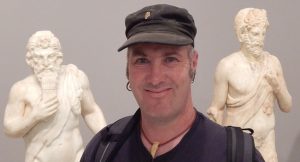 Flierefluiter, alias Jack Stoop,
is lid van vertelkring Het Vijfde Seizoen in Nijmegen en treedt regelmatig op als verteller van volksverhalen, sagen, legenden, mythen en sprookjes. 

Verder schrijft hij gedichten en  publiceert deze onder meer op www.gedichten.nl.Flierefluiter is bard bij de Brittish Druid Order (BDO) en de Orde van Barden, Ovaten & Druïden (OBOD). Voor meer informatie zie:www.jackstoop.euYggdrasil,
Natuurlijke Spiritualiteit

© 2020